Об утверждении Порядка предоставления субсидий начинающим субъектам малого предпринимательства (за исключением производственных кооперативов, потребительских кооперативов и крестьянских (фермерских) хозяйств) на возмещение затрат по организации и развитию собственного дела на 2018 год       В      соответствии      с  подпрограммой    «Развитие малого и среднего предпринимательства Усманского муниципального района Липецкой области  на 2016 – 2020 годы» муниципальной программы Усманского муниципального района Липецкой области «Создание условий для развития экономики Усманского  муниципального район Липецкой области  на 2016 – 2020 годы», утвержденной постановлением администрацией Усманского муниципального района от 29.02.2016г. № 89 (с изменениями) и решением Совета депутатов Усманского муниципального района Липецкой области Российской Федерации от 27 декабря 2017 года № 20-142н (с изменениями)  «Об утверждении бюджета Усманского муниципального района Липецкой области Российской Федерации на 2018 год и плановый период 2019 и 2020 годов» (с изменениями), администрация районаПОСТАНОВЛЯЕТ:Утвердить Порядок предоставления субсидий начинающим субъектам малого предпринимательства (за исключением производственных кооперативов, потребительских кооперативов и крестьянских (фермерских) хозяйств) на возмещение затрат по организации и развитию собственного дела на 2018 год согласно приложению № 1.Признать утратившими силу постановления администрации Усманского района № 349 от  28.04.2017 г. «Об утверждении Порядка предоставления субсидий на 2017 год» и № 611 от 19.07.2017 г. «О внесении изменений в постановление администрации Усманского муниципального района Липецкой области № 349 от 28.04.2017г.»Настоящее постановление подлежит опубликованию в районной газете «Новая жизнь» и вступает в силу с момента его официального опубликования.4. Контроль за исполнением настоящего постановления возложить на заместителя главы администрации района А.С. Теплинских. Глава администрацииУсманского  района	                                                                      В. М. МазоИевлева Р.И.            2-12-41Приложение № 1 к постановлению администрации Усманского муниципального  района Липецкой обл. от _21.05.2018_ года № 329ПОРЯДОКпредоставления субсидий начинающим субъектам малого предпринимательства (за исключением производственных кооперативов, потребительских кооперативов и крестьянских (фермерских) хозяйств) на возмещение затрат по организации и развитию собственного дела на 2018 год.Настоящий Порядок устанавливает механизм предоставления субсидий   начинающим субъектам малого предпринимательства (за исключением производственных кооперативов, потребительских кооперативов и крестьянских (фермерских) хозяйств) на возмещение затрат по организации и развитию собственного дела  (далее Порядок) на 2018 год.Предоставление субсидий начинающим субъектам малого предпринимательства (за исключением производственных кооперативов, потребительских кооперативов и крестьянских (фермерских) хозяйств) на возмещение затрат по организации и развитию собственного дела осуществляется при соблюдении следующих условий:1) зарегистрированным и осуществляющим предпринимательскую деятельность на территории Усманского муниципального района по приоритетным для района видам деятельности, предусмотренных  подпрограммой «Развитие малого и среднего предпринимательства в Усманском муниципальном районе Липецкой области на 2016-2020 годы» муниципальной программы «Создание условий для развития экономики Усманского муниципального района Липецкой области на 2016-2020 годы »:-обрабатывающие производства;-оказание услуг: бытовых,  медицинских, в системе дошкольного воспитания, жилищно-коммунальных,  связи, по ремонту вычислительной техники, физической культуры и спорта;- деятельность автомобильного грузового транспорта (грузоподъемностью не ниже одной тонны);- общественное питание;- торговая деятельность в сельских населенных пунктах с численностью населения менее 200 человек;- заготовительная деятельность;- развитие сельскохозяйственной потребительской кооперации, в т.ч. кредитной;- сельское хозяйство: овощеводство в закрытом (защищенном) грунте в сельских населенных пунктах;- деятельность приютов для безнадзорных животных.2) предоставление субсидий  вновь зарегистрированным и действующим менее  одного года субъектам малого предпринимательства (за исключением производственных кооперативов, потребительских кооперативов и крестьянских (фермерских) хозяйств) из числа следующих приоритетных групп: - зарегистрированные безработные граждане; - физические лица в возрасте до 30 лет (включительно); -юридические лица, в уставном капитале которых доля, принадлежащая зарегистрированным безработным или лицам в возрасте до 30 лет (включительно), составляет не менее 50 процентов;3)возраст начинающего молодого индивидуального предпринимателя или лиц, которым принадлежит не менее 50 процентов в уставном капитале  юридического лица, не должен превышать 30 лет включительно по состоянию на дату подачи заявки;4) для начинающих из числа безработных граждан - наличие справки с центра занятости о присвоении статуса безработного;5) срок предпринимательской деятельности не должен превышать 12 месяцев с момента регистрации по состоянию на дату подачи заявки;6) срок реализации проекта по организации и развитию собственного дела должен составлять не более двух лет;7) осуществление предпринимательской деятельности по направлению, по которому будет получена субсидия, в течение срока реализации проекта;8) создание не менее двух рабочих мест при реализации проекта;9) уровень средней заработной платы при реализации проекта не может быть ниже размера минимальной заработной платы, установленного в Липецкой области;10) отсутствие задолженности по заработной плате перед персоналом на дату подачи заявки;11) отсутствие просроченной задолженности по платежам в бюджеты всех уровней бюджетной системы Российской Федерации и государственные внебюджетные фонды на дату подачи заявки;12) общий размер субсидии, предоставляемой за счет средств областного бюджета и бюджета муниципального образования, не может превышать 85% от фактически произведенных затрат начинающих субъектов малого предпринимательства (за исключением производственных кооперативов, потребительских кооперативов и крестьянских (фермерских) хозяйств) по организации и развитию собственного дела и составляет не более 300 тысяч рублей на одного получателя субсидии;13)предоставление субсидии при наличии  бизнес-плана, оцениваемого комиссией по приёму и рассмотрению заявок на предоставление субсидий с участием представителей малого бизнеса и после прохождения претендентом краткосрочного обучения (прохождение краткосрочного обучения не требуется для начинающих предпринимателей, имеющих диплом о высшем юридическом и (или) экономическом образовании  (профильной переподготовке)). В случае если субъект малого предпринимательства зарегистрирован не на территории  Усманского муниципального образования, а осуществляет деятельность на территории района, ему может быть оказана поддержка при условии постановки  на учет в налоговом органе по месту осуществления деятельности.3. К затратам по организации и развитию собственного дела, произведенным после регистрации субъекта малого предпринимательства могут относиться:    затраты на приобретение  основных и оборотных средств в соответствии с бизнес-планом; оплата стоимости аренды помещения (не более 3 месяцев), используемого для ведения предпринимательской деятельности; приобретение программного обеспечения, методической и справочной литературы, связанной с ведением предпринимательской деятельности;  подключение к сетям электро-, газо-, тепло-, водоснабжения и водоотведения;  выплаты по передаче прав на франшизу (паушальный взнос). Возмещение затрат по приобретению оборотных средств  производится из расчета не более 10% от общего объёма субсидии.Выделение субсидий осуществляется на условиях софинансирования возмещения затрат по организации и развитию собственного дела начинающим субъектам малого предпринимательства (за исключением производственных кооперативов, потребительских кооперативов и крестьянских (фермерских) хозяйств), в том числе: 30% - средства районного бюджета, 70% - средства областного бюджета, в пределах средств, предусмотренных на эти цели соответствующими бюджетами.4. Для получения субсидии на цели, предусмотренные п.1 настоящего порядка, начинающие субъекты малого предпринимательства, отвечающие условиям, приведенным в п. 2 настоящего Порядка, представляют в администрацию Усманского муниципального района следующие документы:- заявку на получение субсидии (приложение 1 к Порядку);- анкету (приложения 2, 3 к Порядку);- копию паспорта с предъявлением оригинала;- копию свидетельства о постановке на учет физического лица в налоговом органе;- копию уведомления о постановке на учет физического лица в налоговом органе;- копию уведомления Территориального органа Федеральной службы государственной статистики по Липецкой области с предъявлением оригинала;- копии листа записи из Единого государственного реестра юридических лиц, копию листа записи из Единого государственного реестра индивидуальных предпринимателей и (или) свидетельства о регистрации с предъявлением оригинала;- копии учредительных документов для юридических лиц с предъявлением оригинала;- утвержденный претендентом бизнес-план;- копию договора банковского счета;   - копию документа, подтверждающего право собственности на помещение (земельный участок) для ведения предпринимательской деятельности  или копию договора аренды помещения (земельного участка) сроком действия не менее 5 лет, либо документа, подтверждающего иное право пользования помещением (земельным участком) для ведения предпринимательской деятельности с предъявлением оригинала; - копию документа, подтверждающего рыночную стоимость оборудования (автомобиля); - копию лицензии на право осуществления соответствующей деятельности – при необходимости-копии бухгалтерских балансов, при применении специальных налоговых режимов - копии налоговых деклараций на последнюю отчетную дату (если деятельность уже ведется);- копии договоров, платежных документов, товарных чеков, счетов-фактур, иных документов, подтверждающих затраты, с предъявлением оригиналов (платежное поручение с отметкой банка,  каждый товарный чек на сумму не более 100000 рублей);- копии накладных, и (или) иных документов, подтверждающих целевое использование субсидии с предъявлением оригинала;-справку о среднемесячной заработной плате за месяц, предшествующий дате подачи документов (если деятельность уже ведется); - справку об отсутствии задолженности по заработной плате перед персоналом на дату подачи документов (если деятельность уже ведется);- перечень организуемых рабочих мест;- копии свидетельства (документа) о прохождении краткосрочного обучения основам предпринимательской деятельности или копии диплома о высшем юридическом и (или) экономическом образовании или  профильной переподготовки;- анкету получателя поддержки (в соответствии с требованиями Минэкономразвития РФ, приложение 5 к Порядку). Указанные документы скрепляются подписью  и печатью претендента.5. Администрация района, в течение 10-ти рабочих дней после окончания срока приема документов указанных в пункте 4 настоящего порядка, в рамках межведомственного взаимодействия запрашивает следующие документы:-выписки из Единого государственного реестра юридических лиц, выписки из Единого государственного реестра индивидуальных предпринимателей;-справки налогового органа, об отсутствии задолженности по налогам, сборам и иным обязательным платежам в бюджеты бюджетной системы Российской Федерации, срок исполнения по которым наступил в соответствии с законодательством Российской Федерации, на первое число месяца, предшествующему дате подачи заявки;  - справку с Центра занятости населения о признании безработным или о получении как  гражданином, признанным ранее безработным и получившим  субсидии на организацию самозанятости в рамках государственных программ. Претендент вправе представить документы, указанные в настоящем пункте выданные в срок, не превышающий одного месяца до даты подачи документов, по собственной инициативе.6. Прием документов, указанных в пункте 4 настоящего Порядка, осуществляется один раз в год не позднее 1 августа текущего года.7. Комиссия рассматривает представленные заявки и документы на предоставление субсидий в течение 30 дней,  указанные в пунктах 4, 5 после срока окончания приема заявок.8.Основаниями для отказа в предоставлении субсидии являются:-несоответствие документов, указанных в пункте 4 настоящего Порядка, требованиям, установленным пунктом 4 настоящего Порядка;-недостоверность представленной претендентом информации;- непредставление (предоставление не в полном объёме) документов, указанных в пункте 4 настоящего Порядка. 9. По результатам рассмотрения представленных документов утверждается распоряжение  администрации района об утверждении перечня претендентов на предоставление субсидий субъектам малого предпринимательства на  цели, предусмотренные п.1 настоящего Порядка10. В течение 10 рабочих дней с даты подписания распоряжения, указанного в пункте 6 настоящего Порядка, администрация района заключает с получателями субсидий соглашения о предоставлении субсидий (далее – соглашение).11. Администрация района в течение 5 рабочих дней после заключения соглашений готовит распоряжение о выплате субсидий и перечисляет бюджетные средства на расчетные счета получателей субсидий.12. В случае, если объем запрашиваемых получателями субсидий средств превышает сумму, предусмотренную  бюджетом муниципального района, то бюджетные средства распределяются между всеми получателями субсидий пропорционально.13. При выделении дополнительных бюджетных средств сумма бюджетных средств распределяется между получателями субсидий пропорционально произведенным затратам и с учетом ранее выплаченных субсидий.14. Получатель субсидии в течение двух лет с момента получения субсидии в срок до 1 марта года, следующего за отчетным, представляет в комитет по экономике и прогнозированию копии налоговых деклараций, бухгалтерских балансов, копию формы налоговой отчетности «Сведения о среднесписочной численности работников за предшествующий календарный год», справку с налогового органа об отсутствии просроченной задолженности по платежам в бюджеты всех уровней и государственные внебюджетные фонды, а также отчет о деятельности получателя субсидии по утвержденной форме за отчетный год (приложение 4 к Порядку). 15. Получатель субсидии на момент оказания поддержки, а также ежегодно в течение последующих двух календарных лет в срок до 1 марта года, следующего за отчетным, представляет анкету получателя поддержки (в соответствии с требованиями Минэкономразвития РФ, приложение № 5 к Порядку)16. Получатель субсидии несет ответственность за достоверность представленных  документов в соответствии с действующим законодательством.17. Администрация района и орган муниципального финансового контроля проводят проверку соблюдения получателями субсидии условий, целей и порядка предоставления субсидий.18. В случае выявления нарушений условий предоставления субсидий, их нецелевого использования получатели субсидий возвращают в бюджет муниципального района полученные денежные средства в 10-дневный срок со дня получения соответствующего уведомления администрации района. При отказе от добровольного возврата указанных средств администрация района обеспечивает их принудительное взыскание и перечисление в доход районного бюджета муниципального района, в соответствии с действующим законодательством.                                                                                                                                                                                                                                                                                                                                                                                              Приложение № 1к  Порядку предоставления субсидий начинающим субъектам малого предпринимательства   	                                                                                      (за исключением производственных кооперативов,                                                                         потребительских кооперативов и крестьянских                                                                           (фермерских) хозяйств) на возмещение затрат по                                                                  организации и развитию собственного дела  на  2018гГлаве   администрации  Усманского  районаВ.М. МазоPeг. № ____ от _______________   г.ЗАЯВКА НА ПОЛУЧЕНИЕ СУБСИДИИОзнакомившись  с  условиями  предоставления  субсидий  на  возмещение части  затрат по организации и развитию собственного дела  начинающим субъектам малого предпринимательства (за исключением производственных кооперативов, потребительских кооперативов и крестьянских (фермерских) хозяйств) претендент ____________________________________________________ ______________________________________________________________желает получить данную субсидию.Претендент подтверждает, что вся информация, содержащаяся в заявке и прилагаемых к ней документах, является подлинной, и не возражает против доступа к ней всех заинтересованных лиц.Перечень прилагаемых к заявке документов: - анкета (приложения 2, 3 к Порядку);- копия паспорта с предъявлением оригинала;- копия свидетельства о постановке на учет физического лица в налоговом органе;- копия уведомления о постановке на учет физического лица в налоговом органе;- копия уведомления Территориального органа Федеральной службы государственной статистики по Липецкой области с предъявлением оригинала;- копии листа записи из Единого государственного реестра юридических лиц, листа записи из Единого государственного реестра индивидуальных предпринимателей и (или) свидетельства о регистрации с предъявлением оригинала;- копии учредительных документов для юридических лиц с предъявлением оригинала;- утвержденный претендентом бизнес-план;- копия договора банковского счета;   - копия документа, подтверждающего право собственности на помещение (земельный участок) для ведения предпринимательской деятельности  или копию договора аренды помещения (земельного участка) сроком действия не менее 5 лет, либо документа, подтверждающего иное право пользования помещением (земельным участком) для ведения предпринимательской деятельности с предъявлением оригинала; - копия документа, подтверждающего рыночную стоимость оборудования (автомобиля); - копия лицензии на право осуществления соответствующей деятельности – при необходимости-копии бухгалтерских балансов, при применении специальных налоговых режимов - копии налоговых деклараций на последнюю отчетную дату (если деятельность уже ведется);- копии договоров, платежных документов, товарных чеков, счетов-фактур, иных документов, подтверждающих затраты, с предъявлением оригиналов (платежное поручение с отметкой банка,  каждый товарный чек на сумму не более 100000 рублей);         - копии накладных, и (или) иных документов, подтверждающих целевое использование субсидии с предъявлением оригинала;-справку о среднемесячной заработной плате за месяц, предшествующий дате подачи документов (если деятельность уже ведется); - справку об отсутствии задолженности по заработной плате перед персоналом на дату подачи документов (если деятельность уже ведется);- перечень организуемых рабочих мест;- копии свидетельства (документа) о прохождении краткосрочного обучения основам предпринимательской деятельности или копии диплома о высшем юридическом и (или) экономическом образовании или  профильной переподготовки;Анкету получателя поддержки (в соответствии с требованиями Минэкономразвития РФ)Руководитель юридического лица              ______________________(Индивидуальный предприниматель)        ______________________ М.П.  Приложение № 2                                                         к Порядку предоставления субсидий начинающим субъектам малого предпринимательства                                                                     (за исключением производственных кооперативов,                                                                 потребительских кооперативов и крестьянских                                                                     (фермерских) хозяйств) на возмещение затрат по                                                                            организации и развитию собственного дела на 2018 годАНКЕТА(для юридических лиц)Полное наименование юридического лица – претендента__________________________________________________________________________Сокращенное наименование ___________________________________________________________Организационно - правовая форма _______________________________________________________Юридический адрес___________________________________________________________________Почтовый адрес ______________________________________________________________________Ф.И.О. руководителя__________________________________________________________________Ф.И.О. лица, ответственного за реализацию проекта________________________________________Телефон, факс	—_____________________________________________________________________Расчетный счет_______________________________________________________________________Идентификационный номер налогоплательщика____________________________________________Информация о регистрации (где,   кем, когда  зарегистрирован, регистрационный номер)_______________________________________________________________________________Основные виды деятельности_________________________________________________________Наименование производимой в настоящее время продукции_________________________________Среднесписочная численность работающих (чел.)	_____________________________Краткая характеристика проекта________________________________________________________Сегмент рынка, на котором предприятие собирается реализовывать свою продукцию (город, район. Липецкая область, РФ, государства ближнего зарубежья, государства дальнего зарубежья)_____________________________________________________________________________________Финансовые ресурсы для реализации бизнес-плана, всего  (тыс. руб.)_________________________из них:- собственные средства ________________________________________________________________- заемные средства ____________________________________________________________________- сумма запрашиваемой субсидии________________________________________________________СВЕДЕНИЯ ОБ УЧРЕДИТЕЛЯХ (ЧЛЕНАХ) ЮРИДИЧЕСКОГО ЛИЦАДля юридических лиц:Наименование________________________________________________________________________Организационно - правовая форма _______________________________________________________Юридический (почтовый) адрес_________________________________________________________Для физических лиц:Ф.И.О._______________________________________________________________________________Паспортные данные (№, серия, кем и когда выдан)______________________________________________________________________________________________________________________________Адрес фактического  проживания (прописка)___________________________________________________________________________Доля в уставном капитале (паевого фонда) % _____________________________________________Размер уставного капитала (паевого фонда) (тыс. руб.)______________________________________объявленный   (согласно учредительным документам)______________________________________размещенный_________________________________________________________________________Претендент подтверждает, что вся информация, содержащаяся в заявке и прилагаемых к ней документах, является подлинной.Вышеуказанная информация, достоверность которой подтверждаю, представлена администрации Усманского муниципального района Липецкой области мной лично.Я подтверждаю, что ознакомлен (а), что обработка персональных данных может осуществляться путем сбора, систематизации, накопления, хранения, уточнения (обновления, изменения), использования, распространения (в том числе передачи, в случаях, прямо предусмотренных действующим законодательством РФ), обезличивания, блокирования, уничтожения.Я уведомлен (а) о своем праве отозвать согласие путем подачи в администрацию Усманского муниципального района Липецкой области  письменного заявления.Подтверждаю, что ознакомлен (а) с положениями Федерального закона от 27.07.2006г. № 152-ФЗ «О персональных данных», права и обязанности в области защиты персональных данных мне разъяснены.Кроме того, я уведомлен (а), что администрация Усманского муниципального района Липецкой области  имеет право предоставлять информацию по официальному запросу третьих лиц в установленных Законом случаях.Руководитель юридического лица      ____________________________Главный бухгалтер                              _____________________________М.П.Приложение №3к Порядку предоставления субсидий начинающим субъектам малого предпринимательства                                                                       (за исключением производственных кооперативов,                                                                  потребительских кооперативов и крестьянских                                                                      (фермерских) хозяйств) на возмещение затрат по                                                                             организации и развитию собственного дела на 2018 годАНКЕТА(для индивидуальных предпринимателей)Ф.И.О. _____________________________________________________________________________Адрес фактического проживания (прописка) _____________________________________________Телефон (факс) _______________________________________________________________________Паспортные данные (N, серия, кем и когда выдан) ______________________________________________________________________________________________________________________________Сведения о регистрации (где, кем, когда зарегистрирован, регистрационный  N свидетельства) __________________________________________________________________________________________________________________________________________________________________________Осуществляемые виды деятельности (по свидетельству) _____________________________________________________________________________________Фактически осуществляемые виды деятельности _____________________________________________________________________________________Наименование производимой в настоящее время продукции _____________________________________________________________________________________Расчетный счет _______________________________________________________________________Идентификационный номер налогоплательщика ___________________________________________Количество работающих по найму (по договору) __________________________________________Краткая характеристика проекта ________________________________________________________Сегмент  рынка,  на  котором  предполагается  реализовывать свою  продукцию (город,  район,  Липецкая   область, РФ,  государства  ближнего  зарубежья, государства дальнего зарубежья) __________________________________________________________________________________________________________________________________________________________________________Финансовые ресурсы для реализации бизнес-плана (тыс. руб.) _______________________________Из них:- собственные средства ________________________________________________________________- заемные средства ____________________________________________________________________- сумма запрашиваемой субсидии _______________________________________________________Претендент подтверждает, что вся информация, содержащаяся в заявке и прилагаемых к ней документах, является подлинной.Вышеуказанная информация, достоверность которой подтверждаю, представлена администрации Усманского муниципального района Липецкой области мной лично.Я подтверждаю, что ознакомлен (а), что обработка персональных данных может осуществляться путем сбора, систематизации, накопления, хранения, уточнения (обновления, изменения), использования, распространения (в том числе передачи, в случаях, прямо предусмотренных действующим законодательством РФ), обезличивания, блокирования, уничтожения.Я уведомлен (а) о своем праве отозвать согласие путем подачи в администрацию Усманского муниципального района Липецкой области  письменного заявления.Подтверждаю, что ознакомлен (а) с положениями Федерального закона от 27.07.2006г. № 152-ФЗ «О персональных данных», права и обязанности в области защиты персональных данных мне разъяснены.Кроме того, я уведомлен (а), что администрация Усманского муниципального района Липецкой области  имеет право предоставлять информацию по официальному запросу третьих лиц в установленных Законом случаях.Подпись ______________________М.П.                                                                                                                                                                                                                                                                                      Приложение № 4                 к Порядку  предоставления субсидий                                                                                               начинающим субъектам малого предпринимательства                                                                                                                                                                              (за исключением производственных кооперативов,                                                                                                                                                                            потребительских кооперативов и крестьянских                                                                                                                                                                           (фермерских) хозяйств) на возмещение затрат по                                                                                                                                                                                       организации и развитию собственного делана 2018 годОТЧЕТ О ДЕЯТЕЛЬНОСТИ  ПОЛУЧАТЕЛЯ СУБСИДИИПодпись: ________________________________М.П.              Приложение №5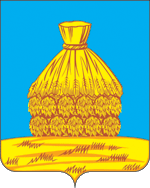 ПОСТАНОВЛЕНИЕАДМИНИСТРАЦИИ УСМАНСКОГО МУНИЦИПАЛЬНОГО РАЙОНАЛИПЕЦКОЙ ОБЛАСТИ РОССИЙСКОЙ ФЕДЕРАЦИИг. Усмань21.05.2018 года                                                                                    № 329Индивидуальныйпредприниматель,юридическое лицоНаименование проектаСумма государственной поддержкиКол-во созданных рабочих местКол-во созданных рабочих местКол-во созданных рабочих местКол-во созданных рабочих местОбъем реализации продукции (товаров и услуг)Объем реализации продукции (товаров и услуг)Уплаченные налоги во все уровни бюджетаУплаченные налоги во все уровни бюджетаУплаченные платежи во внебюджетные фондыУплаченные платежи во внебюджетные фондыИндивидуальныйпредприниматель,юридическое лицоНаименование проектаСумма государственной поддержкиГод получения государственной поддержкиГод получения государственной поддержкиГод следующийГод следующийОбъем реализации продукции (товаров и услуг)Объем реализации продукции (товаров и услуг)Уплаченные налоги во все уровни бюджетаУплаченные налоги во все уровни бюджетаУплаченные платежи во внебюджетные фондыУплаченные платежи во внебюджетные фондыИндивидуальныйпредприниматель,юридическое лицоНаименование проектаСумма государственной поддержкипланфактпланфактпланфактпланфактпланфакт                                                                                                                         к Порядку  предоставления субсидий                                                                                               начинающим субъектам малого предпринимательства                                                                                                                                                                              (за исключением производственных кооперативов,                                                                                                                                                                            потребительских кооперативов и крестьянских                                                                                                                                                                           (фермерских) хозяйств) на возмещение затрат по                                                                                                                                                                                       организации и развитию собственного дела на 2018 год"Анкета получателя поддержки"                                                                                                                         к Порядку  предоставления субсидий                                                                                               начинающим субъектам малого предпринимательства                                                                                                                                                                              (за исключением производственных кооперативов,                                                                                                                                                                            потребительских кооперативов и крестьянских                                                                                                                                                                           (фермерских) хозяйств) на возмещение затрат по                                                                                                                                                                                       организации и развитию собственного дела на 2018 год"Анкета получателя поддержки"                                                                                                                         к Порядку  предоставления субсидий                                                                                               начинающим субъектам малого предпринимательства                                                                                                                                                                              (за исключением производственных кооперативов,                                                                                                                                                                            потребительских кооперативов и крестьянских                                                                                                                                                                           (фермерских) хозяйств) на возмещение затрат по                                                                                                                                                                                       организации и развитию собственного дела на 2018 год"Анкета получателя поддержки"                                                                                                                         к Порядку  предоставления субсидий                                                                                               начинающим субъектам малого предпринимательства                                                                                                                                                                              (за исключением производственных кооперативов,                                                                                                                                                                            потребительских кооперативов и крестьянских                                                                                                                                                                           (фермерских) хозяйств) на возмещение затрат по                                                                                                                                                                                       организации и развитию собственного дела на 2018 год"Анкета получателя поддержки"                                                                                                                         к Порядку  предоставления субсидий                                                                                               начинающим субъектам малого предпринимательства                                                                                                                                                                              (за исключением производственных кооперативов,                                                                                                                                                                            потребительских кооперативов и крестьянских                                                                                                                                                                           (фермерских) хозяйств) на возмещение затрат по                                                                                                                                                                                       организации и развитию собственного дела на 2018 год"Анкета получателя поддержки"                                                                                                                         к Порядку  предоставления субсидий                                                                                               начинающим субъектам малого предпринимательства                                                                                                                                                                              (за исключением производственных кооперативов,                                                                                                                                                                            потребительских кооперативов и крестьянских                                                                                                                                                                           (фермерских) хозяйств) на возмещение затрат по                                                                                                                                                                                       организации и развитию собственного дела на 2018 год"Анкета получателя поддержки"                                                                                                                         к Порядку  предоставления субсидий                                                                                               начинающим субъектам малого предпринимательства                                                                                                                                                                              (за исключением производственных кооперативов,                                                                                                                                                                            потребительских кооперативов и крестьянских                                                                                                                                                                           (фермерских) хозяйств) на возмещение затрат по                                                                                                                                                                                       организации и развитию собственного дела на 2018 год"Анкета получателя поддержки"                                                                                                                         к Порядку  предоставления субсидий                                                                                               начинающим субъектам малого предпринимательства                                                                                                                                                                              (за исключением производственных кооперативов,                                                                                                                                                                            потребительских кооперативов и крестьянских                                                                                                                                                                           (фермерских) хозяйств) на возмещение затрат по                                                                                                                                                                                       организации и развитию собственного дела на 2018 год"Анкета получателя поддержки"                                                                                                                         к Порядку  предоставления субсидий                                                                                               начинающим субъектам малого предпринимательства                                                                                                                                                                              (за исключением производственных кооперативов,                                                                                                                                                                            потребительских кооперативов и крестьянских                                                                                                                                                                           (фермерских) хозяйств) на возмещение затрат по                                                                                                                                                                                       организации и развитию собственного дела на 2018 год"Анкета получателя поддержки"                                                                                                                         к Порядку  предоставления субсидий                                                                                               начинающим субъектам малого предпринимательства                                                                                                                                                                              (за исключением производственных кооперативов,                                                                                                                                                                            потребительских кооперативов и крестьянских                                                                                                                                                                           (фермерских) хозяйств) на возмещение затрат по                                                                                                                                                                                       организации и развитию собственного дела на 2018 год"Анкета получателя поддержки"                                                                                                                         к Порядку  предоставления субсидий                                                                                               начинающим субъектам малого предпринимательства                                                                                                                                                                              (за исключением производственных кооперативов,                                                                                                                                                                            потребительских кооперативов и крестьянских                                                                                                                                                                           (фермерских) хозяйств) на возмещение затрат по                                                                                                                                                                                       организации и развитию собственного дела на 2018 год"Анкета получателя поддержки"                                                                                                                         к Порядку  предоставления субсидий                                                                                               начинающим субъектам малого предпринимательства                                                                                                                                                                              (за исключением производственных кооперативов,                                                                                                                                                                            потребительских кооперативов и крестьянских                                                                                                                                                                           (фермерских) хозяйств) на возмещение затрат по                                                                                                                                                                                       организации и развитию собственного дела на 2018 год"Анкета получателя поддержки"                                                                                                                         к Порядку  предоставления субсидий                                                                                               начинающим субъектам малого предпринимательства                                                                                                                                                                              (за исключением производственных кооперативов,                                                                                                                                                                            потребительских кооперативов и крестьянских                                                                                                                                                                           (фермерских) хозяйств) на возмещение затрат по                                                                                                                                                                                       организации и развитию собственного дела на 2018 год"Анкета получателя поддержки"                                                                                                                         к Порядку  предоставления субсидий                                                                                               начинающим субъектам малого предпринимательства                                                                                                                                                                              (за исключением производственных кооперативов,                                                                                                                                                                            потребительских кооперативов и крестьянских                                                                                                                                                                           (фермерских) хозяйств) на возмещение затрат по                                                                                                                                                                                       организации и развитию собственного дела на 2018 год"Анкета получателя поддержки"                                                                                                                         к Порядку  предоставления субсидий                                                                                               начинающим субъектам малого предпринимательства                                                                                                                                                                              (за исключением производственных кооперативов,                                                                                                                                                                            потребительских кооперативов и крестьянских                                                                                                                                                                           (фермерских) хозяйств) на возмещение затрат по                                                                                                                                                                                       организации и развитию собственного дела на 2018 год"Анкета получателя поддержки"                                                                                                                         к Порядку  предоставления субсидий                                                                                               начинающим субъектам малого предпринимательства                                                                                                                                                                              (за исключением производственных кооперативов,                                                                                                                                                                            потребительских кооперативов и крестьянских                                                                                                                                                                           (фермерских) хозяйств) на возмещение затрат по                                                                                                                                                                                       организации и развитию собственного дела на 2018 год"Анкета получателя поддержки"                                                                                                                         к Порядку  предоставления субсидий                                                                                               начинающим субъектам малого предпринимательства                                                                                                                                                                              (за исключением производственных кооперативов,                                                                                                                                                                            потребительских кооперативов и крестьянских                                                                                                                                                                           (фермерских) хозяйств) на возмещение затрат по                                                                                                                                                                                       организации и развитию собственного дела на 2018 год"Анкета получателя поддержки"                                                                                                                         к Порядку  предоставления субсидий                                                                                               начинающим субъектам малого предпринимательства                                                                                                                                                                              (за исключением производственных кооперативов,                                                                                                                                                                            потребительских кооперативов и крестьянских                                                                                                                                                                           (фермерских) хозяйств) на возмещение затрат по                                                                                                                                                                                       организации и развитию собственного дела на 2018 год"Анкета получателя поддержки"                                                                                                                         к Порядку  предоставления субсидий                                                                                               начинающим субъектам малого предпринимательства                                                                                                                                                                              (за исключением производственных кооперативов,                                                                                                                                                                            потребительских кооперативов и крестьянских                                                                                                                                                                           (фермерских) хозяйств) на возмещение затрат по                                                                                                                                                                                       организации и развитию собственного дела на 2018 год"Анкета получателя поддержки"                                                                                                                         к Порядку  предоставления субсидий                                                                                               начинающим субъектам малого предпринимательства                                                                                                                                                                              (за исключением производственных кооперативов,                                                                                                                                                                            потребительских кооперативов и крестьянских                                                                                                                                                                           (фермерских) хозяйств) на возмещение затрат по                                                                                                                                                                                       организации и развитию собственного дела на 2018 год"Анкета получателя поддержки"                                                                                                                         к Порядку  предоставления субсидий                                                                                               начинающим субъектам малого предпринимательства                                                                                                                                                                              (за исключением производственных кооперативов,                                                                                                                                                                            потребительских кооперативов и крестьянских                                                                                                                                                                           (фермерских) хозяйств) на возмещение затрат по                                                                                                                                                                                       организации и развитию собственного дела на 2018 год"Анкета получателя поддержки"                                                                                                                         к Порядку  предоставления субсидий                                                                                               начинающим субъектам малого предпринимательства                                                                                                                                                                              (за исключением производственных кооперативов,                                                                                                                                                                            потребительских кооперативов и крестьянских                                                                                                                                                                           (фермерских) хозяйств) на возмещение затрат по                                                                                                                                                                                       организации и развитию собственного дела на 2018 год"Анкета получателя поддержки"                                                                                                                         к Порядку  предоставления субсидий                                                                                               начинающим субъектам малого предпринимательства                                                                                                                                                                              (за исключением производственных кооперативов,                                                                                                                                                                            потребительских кооперативов и крестьянских                                                                                                                                                                           (фермерских) хозяйств) на возмещение затрат по                                                                                                                                                                                       организации и развитию собственного дела на 2018 год"Анкета получателя поддержки"                                                                                                                         к Порядку  предоставления субсидий                                                                                               начинающим субъектам малого предпринимательства                                                                                                                                                                              (за исключением производственных кооперативов,                                                                                                                                                                            потребительских кооперативов и крестьянских                                                                                                                                                                           (фермерских) хозяйств) на возмещение затрат по                                                                                                                                                                                       организации и развитию собственного дела на 2018 год"Анкета получателя поддержки"                                                                                                                         к Порядку  предоставления субсидий                                                                                               начинающим субъектам малого предпринимательства                                                                                                                                                                              (за исключением производственных кооперативов,                                                                                                                                                                            потребительских кооперативов и крестьянских                                                                                                                                                                           (фермерских) хозяйств) на возмещение затрат по                                                                                                                                                                                       организации и развитию собственного дела на 2018 год"Анкета получателя поддержки"                                                                                                                         к Порядку  предоставления субсидий                                                                                               начинающим субъектам малого предпринимательства                                                                                                                                                                              (за исключением производственных кооперативов,                                                                                                                                                                            потребительских кооперативов и крестьянских                                                                                                                                                                           (фермерских) хозяйств) на возмещение затрат по                                                                                                                                                                                       организации и развитию собственного дела на 2018 год"Анкета получателя поддержки"                                                                                                                         к Порядку  предоставления субсидий                                                                                               начинающим субъектам малого предпринимательства                                                                                                                                                                              (за исключением производственных кооперативов,                                                                                                                                                                            потребительских кооперативов и крестьянских                                                                                                                                                                           (фермерских) хозяйств) на возмещение затрат по                                                                                                                                                                                       организации и развитию собственного дела на 2018 год"Анкета получателя поддержки"                                                                                                                         к Порядку  предоставления субсидий                                                                                               начинающим субъектам малого предпринимательства                                                                                                                                                                              (за исключением производственных кооперативов,                                                                                                                                                                            потребительских кооперативов и крестьянских                                                                                                                                                                           (фермерских) хозяйств) на возмещение затрат по                                                                                                                                                                                       организации и развитию собственного дела на 2018 год"Анкета получателя поддержки"                                                                                                                         к Порядку  предоставления субсидий                                                                                               начинающим субъектам малого предпринимательства                                                                                                                                                                              (за исключением производственных кооперативов,                                                                                                                                                                            потребительских кооперативов и крестьянских                                                                                                                                                                           (фермерских) хозяйств) на возмещение затрат по                                                                                                                                                                                       организации и развитию собственного дела на 2018 год"Анкета получателя поддержки"                                                                                                                         к Порядку  предоставления субсидий                                                                                               начинающим субъектам малого предпринимательства                                                                                                                                                                              (за исключением производственных кооперативов,                                                                                                                                                                            потребительских кооперативов и крестьянских                                                                                                                                                                           (фермерских) хозяйств) на возмещение затрат по                                                                                                                                                                                       организации и развитию собственного дела на 2018 год"Анкета получателя поддержки"                                                                                                                         к Порядку  предоставления субсидий                                                                                               начинающим субъектам малого предпринимательства                                                                                                                                                                              (за исключением производственных кооперативов,                                                                                                                                                                            потребительских кооперативов и крестьянских                                                                                                                                                                           (фермерских) хозяйств) на возмещение затрат по                                                                                                                                                                                       организации и развитию собственного дела на 2018 год"Анкета получателя поддержки"                                                                                                                         к Порядку  предоставления субсидий                                                                                               начинающим субъектам малого предпринимательства                                                                                                                                                                              (за исключением производственных кооперативов,                                                                                                                                                                            потребительских кооперативов и крестьянских                                                                                                                                                                           (фермерских) хозяйств) на возмещение затрат по                                                                                                                                                                                       организации и развитию собственного дела на 2018 год"Анкета получателя поддержки"                                                                                                                         к Порядку  предоставления субсидий                                                                                               начинающим субъектам малого предпринимательства                                                                                                                                                                              (за исключением производственных кооперативов,                                                                                                                                                                            потребительских кооперативов и крестьянских                                                                                                                                                                           (фермерских) хозяйств) на возмещение затрат по                                                                                                                                                                                       организации и развитию собственного дела на 2018 год"Анкета получателя поддержки"                                                                                                                         к Порядку  предоставления субсидий                                                                                               начинающим субъектам малого предпринимательства                                                                                                                                                                              (за исключением производственных кооперативов,                                                                                                                                                                            потребительских кооперативов и крестьянских                                                                                                                                                                           (фермерских) хозяйств) на возмещение затрат по                                                                                                                                                                                       организации и развитию собственного дела на 2018 год"Анкета получателя поддержки"                                                                                                                         к Порядку  предоставления субсидий                                                                                               начинающим субъектам малого предпринимательства                                                                                                                                                                              (за исключением производственных кооперативов,                                                                                                                                                                            потребительских кооперативов и крестьянских                                                                                                                                                                           (фермерских) хозяйств) на возмещение затрат по                                                                                                                                                                                       организации и развитию собственного дела на 2018 год"Анкета получателя поддержки"                                                                                                                         к Порядку  предоставления субсидий                                                                                               начинающим субъектам малого предпринимательства                                                                                                                                                                              (за исключением производственных кооперативов,                                                                                                                                                                            потребительских кооперативов и крестьянских                                                                                                                                                                           (фермерских) хозяйств) на возмещение затрат по                                                                                                                                                                                       организации и развитию собственного дела на 2018 год"Анкета получателя поддержки"                                                                                                                         к Порядку  предоставления субсидий                                                                                               начинающим субъектам малого предпринимательства                                                                                                                                                                              (за исключением производственных кооперативов,                                                                                                                                                                            потребительских кооперативов и крестьянских                                                                                                                                                                           (фермерских) хозяйств) на возмещение затрат по                                                                                                                                                                                       организации и развитию собственного дела на 2018 год"Анкета получателя поддержки"                                                                                                                         к Порядку  предоставления субсидий                                                                                               начинающим субъектам малого предпринимательства                                                                                                                                                                              (за исключением производственных кооперативов,                                                                                                                                                                            потребительских кооперативов и крестьянских                                                                                                                                                                           (фермерских) хозяйств) на возмещение затрат по                                                                                                                                                                                       организации и развитию собственного дела на 2018 год"Анкета получателя поддержки"                                                                                                                         к Порядку  предоставления субсидий                                                                                               начинающим субъектам малого предпринимательства                                                                                                                                                                              (за исключением производственных кооперативов,                                                                                                                                                                            потребительских кооперативов и крестьянских                                                                                                                                                                           (фермерских) хозяйств) на возмещение затрат по                                                                                                                                                                                       организации и развитию собственного дела на 2018 год"Анкета получателя поддержки"                                                                                                                         к Порядку  предоставления субсидий                                                                                               начинающим субъектам малого предпринимательства                                                                                                                                                                              (за исключением производственных кооперативов,                                                                                                                                                                            потребительских кооперативов и крестьянских                                                                                                                                                                           (фермерских) хозяйств) на возмещение затрат по                                                                                                                                                                                       организации и развитию собственного дела на 2018 год"Анкета получателя поддержки"                                                                                                                         к Порядку  предоставления субсидий                                                                                               начинающим субъектам малого предпринимательства                                                                                                                                                                              (за исключением производственных кооперативов,                                                                                                                                                                            потребительских кооперативов и крестьянских                                                                                                                                                                           (фермерских) хозяйств) на возмещение затрат по                                                                                                                                                                                       организации и развитию собственного дела на 2018 год"Анкета получателя поддержки"                                                                                                                         к Порядку  предоставления субсидий                                                                                               начинающим субъектам малого предпринимательства                                                                                                                                                                              (за исключением производственных кооперативов,                                                                                                                                                                            потребительских кооперативов и крестьянских                                                                                                                                                                           (фермерских) хозяйств) на возмещение затрат по                                                                                                                                                                                       организации и развитию собственного дела на 2018 год"Анкета получателя поддержки"                                                                                                                         к Порядку  предоставления субсидий                                                                                               начинающим субъектам малого предпринимательства                                                                                                                                                                              (за исключением производственных кооперативов,                                                                                                                                                                            потребительских кооперативов и крестьянских                                                                                                                                                                           (фермерских) хозяйств) на возмещение затрат по                                                                                                                                                                                       организации и развитию собственного дела на 2018 год"Анкета получателя поддержки"                                                                                                                         к Порядку  предоставления субсидий                                                                                               начинающим субъектам малого предпринимательства                                                                                                                                                                              (за исключением производственных кооперативов,                                                                                                                                                                            потребительских кооперативов и крестьянских                                                                                                                                                                           (фермерских) хозяйств) на возмещение затрат по                                                                                                                                                                                       организации и развитию собственного дела на 2018 год"Анкета получателя поддержки"                                                                                                                         к Порядку  предоставления субсидий                                                                                               начинающим субъектам малого предпринимательства                                                                                                                                                                              (за исключением производственных кооперативов,                                                                                                                                                                            потребительских кооперативов и крестьянских                                                                                                                                                                           (фермерских) хозяйств) на возмещение затрат по                                                                                                                                                                                       организации и развитию собственного дела на 2018 год"Анкета получателя поддержки"                                                                                                                         к Порядку  предоставления субсидий                                                                                               начинающим субъектам малого предпринимательства                                                                                                                                                                              (за исключением производственных кооперативов,                                                                                                                                                                            потребительских кооперативов и крестьянских                                                                                                                                                                           (фермерских) хозяйств) на возмещение затрат по                                                                                                                                                                                       организации и развитию собственного дела на 2018 год"Анкета получателя поддержки"                                                                                                                         к Порядку  предоставления субсидий                                                                                               начинающим субъектам малого предпринимательства                                                                                                                                                                              (за исключением производственных кооперативов,                                                                                                                                                                            потребительских кооперативов и крестьянских                                                                                                                                                                           (фермерских) хозяйств) на возмещение затрат по                                                                                                                                                                                       организации и развитию собственного дела на 2018 год"Анкета получателя поддержки"                                                                                                                         к Порядку  предоставления субсидий                                                                                               начинающим субъектам малого предпринимательства                                                                                                                                                                              (за исключением производственных кооперативов,                                                                                                                                                                            потребительских кооперативов и крестьянских                                                                                                                                                                           (фермерских) хозяйств) на возмещение затрат по                                                                                                                                                                                       организации и развитию собственного дела на 2018 год"Анкета получателя поддержки"                                                                                                                         к Порядку  предоставления субсидий                                                                                               начинающим субъектам малого предпринимательства                                                                                                                                                                              (за исключением производственных кооперативов,                                                                                                                                                                            потребительских кооперативов и крестьянских                                                                                                                                                                           (фермерских) хозяйств) на возмещение затрат по                                                                                                                                                                                       организации и развитию собственного дела на 2018 год"Анкета получателя поддержки"                                                                                                                         к Порядку  предоставления субсидий                                                                                               начинающим субъектам малого предпринимательства                                                                                                                                                                              (за исключением производственных кооперативов,                                                                                                                                                                            потребительских кооперативов и крестьянских                                                                                                                                                                           (фермерских) хозяйств) на возмещение затрат по                                                                                                                                                                                       организации и развитию собственного дела на 2018 год"Анкета получателя поддержки"                                                                                                                         к Порядку  предоставления субсидий                                                                                               начинающим субъектам малого предпринимательства                                                                                                                                                                              (за исключением производственных кооперативов,                                                                                                                                                                            потребительских кооперативов и крестьянских                                                                                                                                                                           (фермерских) хозяйств) на возмещение затрат по                                                                                                                                                                                       организации и развитию собственного дела на 2018 год"Анкета получателя поддержки"                                                                                                                         к Порядку  предоставления субсидий                                                                                               начинающим субъектам малого предпринимательства                                                                                                                                                                              (за исключением производственных кооперативов,                                                                                                                                                                            потребительских кооперативов и крестьянских                                                                                                                                                                           (фермерских) хозяйств) на возмещение затрат по                                                                                                                                                                                       организации и развитию собственного дела на 2018 год"Анкета получателя поддержки"                                                                                                                         к Порядку  предоставления субсидий                                                                                               начинающим субъектам малого предпринимательства                                                                                                                                                                              (за исключением производственных кооперативов,                                                                                                                                                                            потребительских кооперативов и крестьянских                                                                                                                                                                           (фермерских) хозяйств) на возмещение затрат по                                                                                                                                                                                       организации и развитию собственного дела на 2018 год"Анкета получателя поддержки"                                                                                                                         к Порядку  предоставления субсидий                                                                                               начинающим субъектам малого предпринимательства                                                                                                                                                                              (за исключением производственных кооперативов,                                                                                                                                                                            потребительских кооперативов и крестьянских                                                                                                                                                                           (фермерских) хозяйств) на возмещение затрат по                                                                                                                                                                                       организации и развитию собственного дела на 2018 год"Анкета получателя поддержки"                                                                                                                         к Порядку  предоставления субсидий                                                                                               начинающим субъектам малого предпринимательства                                                                                                                                                                              (за исключением производственных кооперативов,                                                                                                                                                                            потребительских кооперативов и крестьянских                                                                                                                                                                           (фермерских) хозяйств) на возмещение затрат по                                                                                                                                                                                       организации и развитию собственного дела на 2018 год"Анкета получателя поддержки"                                                                                                                         к Порядку  предоставления субсидий                                                                                               начинающим субъектам малого предпринимательства                                                                                                                                                                              (за исключением производственных кооперативов,                                                                                                                                                                            потребительских кооперативов и крестьянских                                                                                                                                                                           (фермерских) хозяйств) на возмещение затрат по                                                                                                                                                                                       организации и развитию собственного дела на 2018 год"Анкета получателя поддержки"I. Общая информация о субъекте малого или среднего предпринимательства - получателе поддержкиI. Общая информация о субъекте малого или среднего предпринимательства - получателе поддержкиI. Общая информация о субъекте малого или среднего предпринимательства - получателе поддержкиI. Общая информация о субъекте малого или среднего предпринимательства - получателе поддержкиI. Общая информация о субъекте малого или среднего предпринимательства - получателе поддержкиI. Общая информация о субъекте малого или среднего предпринимательства - получателе поддержкиI. Общая информация о субъекте малого или среднего предпринимательства - получателе поддержкиI. Общая информация о субъекте малого или среднего предпринимательства - получателе поддержкиI. Общая информация о субъекте малого или среднего предпринимательства - получателе поддержкиI. Общая информация о субъекте малого или среднего предпринимательства - получателе поддержкиI. Общая информация о субъекте малого или среднего предпринимательства - получателе поддержкиI. Общая информация о субъекте малого или среднего предпринимательства - получателе поддержкиI. Общая информация о субъекте малого или среднего предпринимательства - получателе поддержкиI. Общая информация о субъекте малого или среднего предпринимательства - получателе поддержкиI. Общая информация о субъекте малого или среднего предпринимательства - получателе поддержкиI. Общая информация о субъекте малого или среднего предпринимательства - получателе поддержкиI. Общая информация о субъекте малого или среднего предпринимательства - получателе поддержкиI. Общая информация о субъекте малого или среднего предпринимательства - получателе поддержкиI. Общая информация о субъекте малого или среднего предпринимательства - получателе поддержкиI. Общая информация о субъекте малого или среднего предпринимательства - получателе поддержкиI. Общая информация о субъекте малого или среднего предпринимательства - получателе поддержкиI. Общая информация о субъекте малого или среднего предпринимательства - получателе поддержкиI. Общая информация о субъекте малого или среднего предпринимательства - получателе поддержкиI. Общая информация о субъекте малого или среднего предпринимательства - получателе поддержкиI. Общая информация о субъекте малого или среднего предпринимательства - получателе поддержкиI. Общая информация о субъекте малого или среднего предпринимательства - получателе поддержкиI. Общая информация о субъекте малого или среднего предпринимательства - получателе поддержкиI. Общая информация о субъекте малого или среднего предпринимательства - получателе поддержкиI. Общая информация о субъекте малого или среднего предпринимательства - получателе поддержкиI. Общая информация о субъекте малого или среднего предпринимательства - получателе поддержкиI. Общая информация о субъекте малого или среднего предпринимательства - получателе поддержкиI. Общая информация о субъекте малого или среднего предпринимательства - получателе поддержкиI. Общая информация о субъекте малого или среднего предпринимательства - получателе поддержкиI. Общая информация о субъекте малого или среднего предпринимательства - получателе поддержкиI. Общая информация о субъекте малого или среднего предпринимательства - получателе поддержкиI. Общая информация о субъекте малого или среднего предпринимательства - получателе поддержкиI. Общая информация о субъекте малого или среднего предпринимательства - получателе поддержкиI. Общая информация о субъекте малого или среднего предпринимательства - получателе поддержкиI. Общая информация о субъекте малого или среднего предпринимательства - получателе поддержкиI. Общая информация о субъекте малого или среднего предпринимательства - получателе поддержкиI. Общая информация о субъекте малого или среднего предпринимательства - получателе поддержкиI. Общая информация о субъекте малого или среднего предпринимательства - получателе поддержкиI. Общая информация о субъекте малого или среднего предпринимательства - получателе поддержкиI. Общая информация о субъекте малого или среднего предпринимательства - получателе поддержкиI. Общая информация о субъекте малого или среднего предпринимательства - получателе поддержкиI. Общая информация о субъекте малого или среднего предпринимательства - получателе поддержкиI. Общая информация о субъекте малого или среднего предпринимательства - получателе поддержкиI. Общая информация о субъекте малого или среднего предпринимательства - получателе поддержкиI. Общая информация о субъекте малого или среднего предпринимательства - получателе поддержкиI. Общая информация о субъекте малого или среднего предпринимательства - получателе поддержкиI. Общая информация о субъекте малого или среднего предпринимательства - получателе поддержкиI. Общая информация о субъекте малого или среднего предпринимательства - получателе поддержкиI. Общая информация о субъекте малого или среднего предпринимательства - получателе поддержкиI. Общая информация о субъекте малого или среднего предпринимательства - получателе поддержки(полное наименование субъекта малого или среднего предпринимательства)(полное наименование субъекта малого или среднего предпринимательства)(полное наименование субъекта малого или среднего предпринимательства)(полное наименование субъекта малого или среднего предпринимательства)(полное наименование субъекта малого или среднего предпринимательства)(полное наименование субъекта малого или среднего предпринимательства)(полное наименование субъекта малого или среднего предпринимательства)(полное наименование субъекта малого или среднего предпринимательства)(полное наименование субъекта малого или среднего предпринимательства)(полное наименование субъекта малого или среднего предпринимательства)(полное наименование субъекта малого или среднего предпринимательства)(полное наименование субъекта малого или среднего предпринимательства)(полное наименование субъекта малого или среднего предпринимательства)(полное наименование субъекта малого или среднего предпринимательства)(полное наименование субъекта малого или среднего предпринимательства)(дата оказания поддержки)(дата оказания поддержки)(дата оказания поддержки)(дата оказания поддержки)(дата оказания поддержки)(дата оказания поддержки)(дата оказания поддержки)(дата оказания поддержки)(дата оказания поддержки)(дата оказания поддержки)(дата оказания поддержки)(дата оказания поддержки)(дата оказания поддержки)(ИНН получателя поддержки)(ИНН получателя поддержки)(ИНН получателя поддержки)(ИНН получателя поддержки)(ИНН получателя поддержки)(ИНН получателя поддержки)(ИНН получателя поддержки)(ИНН получателя поддержки)(ИНН получателя поддержки)(ИНН получателя поддержки)(ИНН получателя поддержки)(ИНН получателя поддержки)(ИНН получателя поддержки)(ИНН получателя поддержки)(ИНН получателя поддержки)(отчетный год)(отчетный год)(отчетный год)(отчетный год)(отчетный год)(отчетный год)(отчетный год)(отчетный год)(отчетный год)(отчетный год)(отчетный год)(отчетный год)(отчетный год)(система налогообложения получателя поддержки)(система налогообложения получателя поддержки)(система налогообложения получателя поддержки)(система налогообложения получателя поддержки)(система налогообложения получателя поддержки)(система налогообложения получателя поддержки)(система налогообложения получателя поддержки)(система налогообложения получателя поддержки)(система налогообложения получателя поддержки)(система налогообложения получателя поддержки)(система налогообложения получателя поддержки)(система налогообложения получателя поддержки)(система налогообложения получателя поддержки)(система налогообложения получателя поддержки)(система налогообложения получателя поддержки)(сумма оказанной поддержки, тыс. руб.)(сумма оказанной поддержки, тыс. руб.)(сумма оказанной поддержки, тыс. руб.)(сумма оказанной поддержки, тыс. руб.)(сумма оказанной поддержки, тыс. руб.)(сумма оказанной поддержки, тыс. руб.)(сумма оказанной поддержки, тыс. руб.)(сумма оказанной поддержки, тыс. руб.)(сумма оказанной поддержки, тыс. руб.)(сумма оказанной поддержки, тыс. руб.)(сумма оказанной поддержки, тыс. руб.)(сумма оказанной поддержки, тыс. руб.)(сумма оказанной поддержки, тыс. руб.)(субъект Российской Федерации, в котором оказана поддержка)(субъект Российской Федерации, в котором оказана поддержка)(субъект Российской Федерации, в котором оказана поддержка)(субъект Российской Федерации, в котором оказана поддержка)(субъект Российской Федерации, в котором оказана поддержка)(субъект Российской Федерации, в котором оказана поддержка)(субъект Российской Федерации, в котором оказана поддержка)(субъект Российской Федерации, в котором оказана поддержка)(субъект Российской Федерации, в котором оказана поддержка)(субъект Российской Федерации, в котором оказана поддержка)(субъект Российской Федерации, в котором оказана поддержка)(субъект Российской Федерации, в котором оказана поддержка)(субъект Российской Федерации, в котором оказана поддержка)(субъект Российской Федерации, в котором оказана поддержка)(субъект Российской Федерации, в котором оказана поддержка)(основной вид деятельности по ОКВЭД)(основной вид деятельности по ОКВЭД)(основной вид деятельности по ОКВЭД)(основной вид деятельности по ОКВЭД)(основной вид деятельности по ОКВЭД)(основной вид деятельности по ОКВЭД)(основной вид деятельности по ОКВЭД)(основной вид деятельности по ОКВЭД)(основной вид деятельности по ОКВЭД)(основной вид деятельности по ОКВЭД)(основной вид деятельности по ОКВЭД)(основной вид деятельности по ОКВЭД)(основной вид деятельности по ОКВЭД)II. Вид оказываемой поддержки:II. Вид оказываемой поддержки:II. Вид оказываемой поддержки:II. Вид оказываемой поддержки:II. Вид оказываемой поддержки:II. Вид оказываемой поддержки:II. Вид оказываемой поддержки:II. Вид оказываемой поддержки:II. Вид оказываемой поддержки:II. Вид оказываемой поддержки:II. Вид оказываемой поддержки:II. Вид оказываемой поддержки:II. Вид оказываемой поддержки:II. Вид оказываемой поддержки:II. Вид оказываемой поддержки:II. Вид оказываемой поддержки:II. Вид оказываемой поддержки:II. Вид оказываемой поддержки:II. Вид оказываемой поддержки:II. Вид оказываемой поддержки:II. Вид оказываемой поддержки:II. Вид оказываемой поддержки:II. Вид оказываемой поддержки:II. Вид оказываемой поддержки:II. Вид оказываемой поддержки:II. Вид оказываемой поддержки:II. Вид оказываемой поддержки:II. Вид оказываемой поддержки:II. Вид оказываемой поддержки:II. Вид оказываемой поддержки:II. Вид оказываемой поддержки:II. Вид оказываемой поддержки:II. Вид оказываемой поддержки:II. Вид оказываемой поддержки:II. Вид оказываемой поддержки:II. Вид оказываемой поддержки:II. Вид оказываемой поддержки:II. Вид оказываемой поддержки:II. Вид оказываемой поддержки:II. Вид оказываемой поддержки:II. Вид оказываемой поддержки:II. Вид оказываемой поддержки:II. Вид оказываемой поддержки:II. Вид оказываемой поддержки:II. Вид оказываемой поддержки:II. Вид оказываемой поддержки:II. Вид оказываемой поддержки:II. Вид оказываемой поддержки:II. Вид оказываемой поддержки:II. Вид оказываемой поддержки:II. Вид оказываемой поддержки:II. Вид оказываемой поддержки:II. Вид оказываемой поддержки:II. Вид оказываемой поддержки:№Федеральный орган исполнительной власти, реализующий программу поддержки/госкорпорацияФедеральный орган исполнительной власти, реализующий программу поддержки/госкорпорацияФедеральный орган исполнительной власти, реализующий программу поддержки/госкорпорацияМероприятия, реализуемые в рамках программ
(указывается объем оказанной поддержки, тыс. руб.)Мероприятия, реализуемые в рамках программ
(указывается объем оказанной поддержки, тыс. руб.)Мероприятия, реализуемые в рамках программ
(указывается объем оказанной поддержки, тыс. руб.)Мероприятия, реализуемые в рамках программ
(указывается объем оказанной поддержки, тыс. руб.)Мероприятия, реализуемые в рамках программ
(указывается объем оказанной поддержки, тыс. руб.)Мероприятия, реализуемые в рамках программ
(указывается объем оказанной поддержки, тыс. руб.)Мероприятия, реализуемые в рамках программ
(указывается объем оказанной поддержки, тыс. руб.)Мероприятия, реализуемые в рамках программ
(указывается объем оказанной поддержки, тыс. руб.)Мероприятия, реализуемые в рамках программ
(указывается объем оказанной поддержки, тыс. руб.)Мероприятия, реализуемые в рамках программ
(указывается объем оказанной поддержки, тыс. руб.)Мероприятия, реализуемые в рамках программ
(указывается объем оказанной поддержки, тыс. руб.)Мероприятия, реализуемые в рамках программ
(указывается объем оказанной поддержки, тыс. руб.)Мероприятия, реализуемые в рамках программ
(указывается объем оказанной поддержки, тыс. руб.)Мероприятия, реализуемые в рамках программ
(указывается объем оказанной поддержки, тыс. руб.)Мероприятия, реализуемые в рамках программ
(указывается объем оказанной поддержки, тыс. руб.)Мероприятия, реализуемые в рамках программ
(указывается объем оказанной поддержки, тыс. руб.)Мероприятия, реализуемые в рамках программ
(указывается объем оказанной поддержки, тыс. руб.)Мероприятия, реализуемые в рамках программ
(указывается объем оказанной поддержки, тыс. руб.)Мероприятия, реализуемые в рамках программ
(указывается объем оказанной поддержки, тыс. руб.)Мероприятия, реализуемые в рамках программ
(указывается объем оказанной поддержки, тыс. руб.)Мероприятия, реализуемые в рамках программ
(указывается объем оказанной поддержки, тыс. руб.)Мероприятия, реализуемые в рамках программ
(указывается объем оказанной поддержки, тыс. руб.)Мероприятия, реализуемые в рамках программ
(указывается объем оказанной поддержки, тыс. руб.)Мероприятия, реализуемые в рамках программ
(указывается объем оказанной поддержки, тыс. руб.)Мероприятия, реализуемые в рамках программ
(указывается объем оказанной поддержки, тыс. руб.)Мероприятия, реализуемые в рамках программ
(указывается объем оказанной поддержки, тыс. руб.)Мероприятия, реализуемые в рамках программ
(указывается объем оказанной поддержки, тыс. руб.)Мероприятия, реализуемые в рамках программ
(указывается объем оказанной поддержки, тыс. руб.)Мероприятия, реализуемые в рамках программ
(указывается объем оказанной поддержки, тыс. руб.)Мероприятия, реализуемые в рамках программ
(указывается объем оказанной поддержки, тыс. руб.)Мероприятия, реализуемые в рамках программ
(указывается объем оказанной поддержки, тыс. руб.)Мероприятия, реализуемые в рамках программ
(указывается объем оказанной поддержки, тыс. руб.)Мероприятия, реализуемые в рамках программ
(указывается объем оказанной поддержки, тыс. руб.)Мероприятия, реализуемые в рамках программ
(указывается объем оказанной поддержки, тыс. руб.)Мероприятия, реализуемые в рамках программ
(указывается объем оказанной поддержки, тыс. руб.)Мероприятия, реализуемые в рамках программ
(указывается объем оказанной поддержки, тыс. руб.)Мероприятия, реализуемые в рамках программ
(указывается объем оказанной поддержки, тыс. руб.)Мероприятия, реализуемые в рамках программ
(указывается объем оказанной поддержки, тыс. руб.)Мероприятия, реализуемые в рамках программ
(указывается объем оказанной поддержки, тыс. руб.)Мероприятия, реализуемые в рамках программ
(указывается объем оказанной поддержки, тыс. руб.)Мероприятия, реализуемые в рамках программ
(указывается объем оказанной поддержки, тыс. руб.)Мероприятия, реализуемые в рамках программ
(указывается объем оказанной поддержки, тыс. руб.)Мероприятия, реализуемые в рамках программ
(указывается объем оказанной поддержки, тыс. руб.)Мероприятия, реализуемые в рамках программ
(указывается объем оказанной поддержки, тыс. руб.)Мероприятия, реализуемые в рамках программ
(указывается объем оказанной поддержки, тыс. руб.)Мероприятия, реализуемые в рамках программ
(указывается объем оказанной поддержки, тыс. руб.)Мероприятия, реализуемые в рамках программ
(указывается объем оказанной поддержки, тыс. руб.)Мероприятия, реализуемые в рамках программ
(указывается объем оказанной поддержки, тыс. руб.)Мероприятия, реализуемые в рамках программ
(указывается объем оказанной поддержки, тыс. руб.)Мероприятия, реализуемые в рамках программ
(указывается объем оказанной поддержки, тыс. руб.)Мероприятия, реализуемые в рамках программ
(указывается объем оказанной поддержки, тыс. руб.)Мероприятия, реализуемые в рамках программ
(указывается объем оказанной поддержки, тыс. руб.)1Минэкономразвития РоссииМинэкономразвития РоссииМинэкономразвития РоссииГранты на создание малой инновационной компанииГранты на создание малой инновационной компанииГранты на создание малой инновационной компанииГранты на создание малой инновационной компанииСубсидия действующим инновационным компаниямСубсидия действующим инновационным компаниямСубсидия действующим инновационным компаниямСубсидия действующим инновационным компаниямСубсидия действующим инновационным компаниямСубсидия действующим инновационным компаниямГрант начинающему малому предприятиюГрант начинающему малому предприятиюГрант начинающему малому предприятиюГрант начинающему малому предприятиюМикрофинансовый займМикрофинансовый займМикрофинансовый займМикрофинансовый займПоручительство гарантийного фондаПоручительство гарантийного фондаПоручительство гарантийного фондаПоручительство гарантийного фондаПоручительство гарантийного фондаЛизинг оборудованияЛизинг оборудованияЛизинг оборудованияЛизинг оборудованияЛизинг оборудованияЛизинг оборудованияЛизинг оборудованияПоддержка экспортно-ориентированных субъектов МСППоддержка экспортно-ориентированных субъектов МСППоддержка экспортно-ориентированных субъектов МСППоддержка экспортно-ориентированных субъектов МСППоддержка экспортно-ориентированных субъектов МСППоддержка экспортно-ориентированных субъектов МСППоддержка экспортно-ориентированных субъектов МСППоддержка экспортно-ориентированных субъектов МСППоддержка экспортно-ориентированных субъектов МСППоддержка экспортно-ориентированных субъектов МСППоддержка экспортно-ориентированных субъектов МСПСубсидия на повышение энергоэффективностиСубсидия на повышение энергоэффективностиСубсидия на повышение энергоэффективностиСубсидия на повышение энергоэффективностиСубсидия на повышение энергоэффективностиСубсидия на повышение энергоэффективностиСубсидия на повышение энергоэффективностиСубсидия на повышение энергоэффективностиСубсидия на повышение энергоэффективностиСубсидия на повышение энергоэффективностиСубсидия на повышение энергоэффективности1Минэкономразвития РоссииМинэкономразвития РоссииМинэкономразвития России2Минздравсоцразвития РоссииМинздравсоцразвития РоссииМинздравсоцразвития РоссииВыплата безработным гражданам, открывающим собственное дело*(58,8 тыс. руб.)Выплата безработным гражданам, открывающим собственное дело*(58,8 тыс. руб.)Выплата безработным гражданам, открывающим собственное дело*(58,8 тыс. руб.)Выплата безработным гражданам, открывающим собственное дело*(58,8 тыс. руб.)Выплата безработным гражданам, открывающим собственное дело*(58,8 тыс. руб.)Выплата безработным гражданам, открывающим собственное дело*(58,8 тыс. руб.)Выплата безработным гражданам, открывающим собственное дело*(58,8 тыс. руб.)Выплата безработным гражданам, открывающим собственное дело*(58,8 тыс. руб.)Выплата безработным гражданам, открывающим собственное дело*(58,8 тыс. руб.)Выплата безработным гражданам, открывающим собственное дело*(58,8 тыс. руб.)Выплата безработным гражданам, открывающим собственное дело*(58,8 тыс. руб.)Выплата безработным гражданам, открывающим собственное дело*(58,8 тыс. руб.)Выплата безработным гражданам, открывающим собственное дело*(58,8 тыс. руб.)Выплата безработным гражданам, открывающим собственное дело*(58,8 тыс. руб.)Выплата безработным гражданам, открывающим собственное дело*(58,8 тыс. руб.)Выплата безработным гражданам, открывающим собственное дело*(58,8 тыс. руб.)Выплата безработным гражданам, открывающим собственное дело*(58,8 тыс. руб.)Выплата безработным гражданам, открывающим собственное дело*(58,8 тыс. руб.)Выплата безработным гражданам, открывающим собственное дело*(58,8 тыс. руб.)Выплата безработным гражданам, открывающим собственное дело*(58,8 тыс. руб.)Выплата безработным гражданам, открывающим собственное дело*(58,8 тыс. руб.)Выплата безработным гражданам, открывающим собственное дело*(58,8 тыс. руб.)Выплата безработным гражданам, открывающим собственное дело*(58,8 тыс. руб.)Выплата безработным гражданам, открывающим собственное дело*(58,8 тыс. руб.)Выплата безработным гражданам, открывающим собственное дело*(58,8 тыс. руб.)Выплата безработным гражданам, открывающим собственное дело*(58,8 тыс. руб.)Выплата безработным гражданам, открывающим собственное дело*(58,8 тыс. руб.)Выплата безработным гражданам, открывающим собственное дело*(58,8 тыс. руб.)Выплата безработным гражданам, открывающим собственное дело*(58,8 тыс. руб.)Выплата безработным гражданам, открывающим собственное дело*(58,8 тыс. руб.)Выплата безработным гражданам, открывающим собственное дело*(58,8 тыс. руб.)Выплата безработным гражданам, открывающим собственное дело*(58,8 тыс. руб.)Выплата безработным гражданам, открывающим собственное дело*(58,8 тыс. руб.)Выплата безработным гражданам, открывающим собственное дело*(58,8 тыс. руб.)Выплата безработным гражданам, открывающим собственное дело*(58,8 тыс. руб.)Выплата безработным гражданам, открывающим собственное дело*(58,8 тыс. руб.)Выплата безработным гражданам, открывающим собственное дело*(58,8 тыс. руб.)Выплата безработным гражданам, открывающим собственное дело*(58,8 тыс. руб.)Выплата безработным гражданам, открывающим собственное дело*(58,8 тыс. руб.)Выплата безработным гражданам, открывающим собственное дело*(58,8 тыс. руб.)Выплата безработным гражданам, открывающим собственное дело*(58,8 тыс. руб.)Выплата безработным гражданам, открывающим собственное дело*(58,8 тыс. руб.)Выплата безработным гражданам, открывающим собственное дело*(58,8 тыс. руб.)Выплата безработным гражданам, открывающим собственное дело*(58,8 тыс. руб.)Выплата безработным гражданам, открывающим собственное дело*(58,8 тыс. руб.)Выплата безработным гражданам, открывающим собственное дело*(58,8 тыс. руб.)Выплата безработным гражданам, открывающим собственное дело*(58,8 тыс. руб.)Выплата безработным гражданам, открывающим собственное дело*(58,8 тыс. руб.)Выплата безработным гражданам, открывающим собственное дело*(58,8 тыс. руб.)Выплата безработным гражданам, открывающим собственное дело*(58,8 тыс. руб.)Выплата безработным гражданам, открывающим собственное дело*(58,8 тыс. руб.)Выплата безработным гражданам, открывающим собственное дело*(58,8 тыс. руб.)2Минздравсоцразвития РоссииМинздравсоцразвития РоссииМинздравсоцразвития России3Минсельхоз РоссииМинсельхоз РоссииМинсельхоз РоссииСубсидии гражданам ведущим личное подсобное хозяйство по кредитным договорам, заключенным:Субсидии гражданам ведущим личное подсобное хозяйство по кредитным договорам, заключенным:Субсидии гражданам ведущим личное подсобное хозяйство по кредитным договорам, заключенным:Субсидии гражданам ведущим личное подсобное хозяйство по кредитным договорам, заключенным:Субсидии гражданам ведущим личное подсобное хозяйство по кредитным договорам, заключенным:Субсидии гражданам ведущим личное подсобное хозяйство по кредитным договорам, заключенным:Субсидии гражданам ведущим личное подсобное хозяйство по кредитным договорам, заключенным:Субсидии гражданам ведущим личное подсобное хозяйство по кредитным договорам, заключенным:Субсидии гражданам ведущим личное подсобное хозяйство по кредитным договорам, заключенным:Субсидии гражданам ведущим личное подсобное хозяйство по кредитным договорам, заключенным:Субсидии гражданам ведущим личное подсобное хозяйство по кредитным договорам, заключенным:Субсидии гражданам ведущим личное подсобное хозяйство по кредитным договорам, заключенным:Субсидии гражданам ведущим личное подсобное хозяйство по кредитным договорам, заключенным:Субсидии гражданам ведущим личное подсобное хозяйство по кредитным договорам, заключенным:Субсидии гражданам ведущим личное подсобное хозяйство по кредитным договорам, заключенным:Субсидии гражданам ведущим личное подсобное хозяйство по кредитным договорам, заключенным:Субсидии КФХ и ИП по кредитным договорам, заключенным: Субсидии КФХ и ИП по кредитным договорам, заключенным: Субсидии КФХ и ИП по кредитным договорам, заключенным: Субсидии КФХ и ИП по кредитным договорам, заключенным: Субсидии КФХ и ИП по кредитным договорам, заключенным: Субсидии КФХ и ИП по кредитным договорам, заключенным: Субсидии КФХ и ИП по кредитным договорам, заключенным: Субсидии КФХ и ИП по кредитным договорам, заключенным: Субсидии КФХ и ИП по кредитным договорам, заключенным: Субсидии КФХ и ИП по кредитным договорам, заключенным: Субсидии КФХ и ИП по кредитным договорам, заключенным: Субсидии КФХ и ИП по кредитным договорам, заключенным: Субсидии с/х потребительским кооперативам по кредитным договорам заключенным:Субсидии с/х потребительским кооперативам по кредитным договорам заключенным:Субсидии с/х потребительским кооперативам по кредитным договорам заключенным:Субсидии с/х потребительским кооперативам по кредитным договорам заключенным:Субсидии с/х потребительским кооперативам по кредитным договорам заключенным:Субсидии с/х потребительским кооперативам по кредитным договорам заключенным:Субсидии с/х потребительским кооперативам по кредитным договорам заключенным:Субсидии с/х потребительским кооперативам по кредитным договорам заключенным:Субсидии с/х потребительским кооперативам по кредитным договорам заключенным:Субсидии с/х потребительским кооперативам по кредитным договорам заключенным:Субсидии с/х потребительским кооперативам по кредитным договорам заключенным:Субсидии с/х потребительским кооперативам по кредитным договорам заключенным:Субсидии с/х потребительским кооперативам по кредитным договорам заключенным:Субсидии с/х потребительским кооперативам по кредитным договорам заключенным:Субсидии с/х потребительским кооперативам по кредитным договорам заключенным:Субсидии на поддержку отдельных отраслей сельского хозяйстваСубсидии на поддержку отдельных отраслей сельского хозяйстваСубсидии на поддержку отдельных отраслей сельского хозяйстваСубсидии на поддержку отдельных отраслей сельского хозяйстваСубсидии на поддержку отдельных отраслей сельского хозяйстваСубсидии на поддержку отдельных отраслей сельского хозяйстваСубсидии на поддержку отдельных отраслей сельского хозяйстваСубсидии на поддержку отдельных отраслей сельского хозяйстваСубсидии на поддержку отдельных отраслей сельского хозяйства3Минсельхоз РоссииМинсельхоз РоссииМинсельхоз Россиина срок до 2-х летна срок до 2-х летна срок до 5 лет (приобретение с/х техники и т.п.)на срок до 5 лет (приобретение с/х техники и т.п.)на срок до 5 лет (приобретение с/х техники и т.п.)на срок до 5 лет (приобретение с/х техники и т.п.)на срок до 5 лет (туризм)на срок до 5 лет (туризм)на срок до 5 лет (туризм)на срок до 5 лет (туризм)на срок до 5 лет (туризм)на срок до 5 лет (туризм)на срок до 5 лет (на приобретение машин, и других уст-в, утвержденных Минсельхозом России)на срок до 5 лет (на приобретение машин, и других уст-в, утвержденных Минсельхозом России)на срок до 5 лет (на приобретение машин, и других уст-в, утвержденных Минсельхозом России)на срок до 5 лет (на приобретение машин, и других уст-в, утвержденных Минсельхозом России)на срок                         до 2 летна срок                         до 2 летна срок                         до 2 летна срок                         до 2 летна срок                         до 2 летна срок до 5 летна срок до 5 летна срок до 5 летна срок до 5 летна срок до 8 летна срок до 8 летна срок до 8 летна срок           до 2 летна срок           до 2 летна срок           до 2 летна срок           до 2 летна срок           до 2 летна срок           до 2 летна срок         до 5 летна срок         до 5 летна срок         до 5 летна срок         до 5 летна срок         до 5 летна срок                        до 8 летна срок                        до 8 летна срок                        до 8 летна срок                        до 8 лет3Минсельхоз РоссииМинсельхоз РоссииМинсельхоз России4Минобрнауки РоссииМинобрнауки РоссииМинобрнауки РоссииПрограмма "СТАРТ"Программа "СТАРТ"Программа "УМНИК"Программа "УМНИК"Программа "УМНИК"Программа "УМНИК"Программа "Энергосбережение"Программа "Энергосбережение"Программа "Энергосбережение"Программа "Энергосбережение"Программа "Энергосбережение"Программа "Энергосбережение"Программа "ФАРМА"Программа "ФАРМА"Программа "ФАРМА"Программа "ФАРМА"Программа "СОФТ"Программа "СОФТ"Программа "СОФТ"Программа "СОФТ"Программа "СОФТ"Программа "ЭКСПОРТ"Программа "ЭКСПОРТ"Программа "ЭКСПОРТ"Программа "ЭКСПОРТ"Программа "ЭКСПОРТ"Программа "ЭКСПОРТ"Программа "ЭКСПОРТ"НИОКР по приоритетным направлениям развития науки и техники, направленных на реализацию антикризисной программы                   Пр-ва РФНИОКР по приоритетным направлениям развития науки и техники, направленных на реализацию антикризисной программы                   Пр-ва РФНИОКР по приоритетным направлениям развития науки и техники, направленных на реализацию антикризисной программы                   Пр-ва РФНИОКР по приоритетным направлениям развития науки и техники, направленных на реализацию антикризисной программы                   Пр-ва РФНИОКР по приоритетным направлениям развития науки и техники, направленных на реализацию антикризисной программы                   Пр-ва РФНИОКР по приоритетным направлениям развития науки и техники, направленных на реализацию антикризисной программы                   Пр-ва РФНИОКР по приоритетным направлениям развития науки и техники, направленных на реализацию антикризисной программы                   Пр-ва РФНИОКР по приоритетным направлениям развития науки и техники, направленных на реализацию антикризисной программы                   Пр-ва РФНИОКР по приоритетным направлениям развития науки и техники, направленных на реализацию антикризисной программы                   Пр-ва РФНИОКР по приоритетным направлениям развития науки и техники, направленных на реализацию антикризисной программы                   Пр-ва РФНИОКР по приоритетным направлениям развития науки и техники, направленных на реализацию антикризисной программы                   Пр-ва РФНИОКР по приоритетным направлениям развития науки и техники, направленных на реализацию антикризисной программы                   Пр-ва РФНИОКР по приоритетным направлениям развития науки и техники, направленных на реализацию антикризисной программы                   Пр-ва РФНИОКР по приоритетным направлениям развития науки и техники, направленных на реализацию антикризисной программы                   Пр-ва РФНИОКР по приоритетным направлениям развития науки и техники, направленных на реализацию антикризисной программы                   Пр-ва РФНИОКР по практическому применению разработок, выполняемых в научно-образовательных центрахНИОКР по практическому применению разработок, выполняемых в научно-образовательных центрахНИОКР по практическому применению разработок, выполняемых в научно-образовательных центрахНИОКР по практическому применению разработок, выполняемых в научно-образовательных центрахНИОКР по практическому применению разработок, выполняемых в научно-образовательных центрахНИОКР по практическому применению разработок, выполняемых в научно-образовательных центрахНИОКР по практическому применению разработок, выполняемых в научно-образовательных центрахНИОКР по практическому применению разработок, выполняемых в научно-образовательных центрахНИОКР по практическому применению разработок, выполняемых в научно-образовательных центрах4Минобрнауки РоссииМинобрнауки РоссииМинобрнауки России5ГК Внешэкономбанк
 (через ОАО "МСП Банк")ГК Внешэкономбанк
 (через ОАО "МСП Банк")ГК Внешэкономбанк
 (через ОАО "МСП Банк")Цели оказания поддержки / виды поддержкиЦели оказания поддержки / виды поддержкиЦели оказания поддержки / виды поддержкиЦели оказания поддержки / виды поддержкиЦели оказания поддержки / виды поддержкиЦели оказания поддержки / виды поддержкиКредит банкаКредит банкаКредит банкаКредит банкаКредит банкаКредит банкаКредит банкаКредит банкаКредит банкаКредит банкаМикрозаймМикрозаймМикрозаймМикрозаймМикрозаймМикрозаймМикрозаймМикрозаймМикрозаймМикрозаймМикрозаймМикрозаймИмущество в лизингИмущество в лизингИмущество в лизингИмущество в лизингИмущество в лизингИмущество в лизингИмущество в лизингИмущество в лизингИмущество в лизингИмущество в лизингИмущество в лизингИмущество в лизингИмущество в лизингИмущество в лизингИмущество в лизингФакторинговые услугиФакторинговые услугиФакторинговые услугиФакторинговые услугиФакторинговые услугиФакторинговые услугиФакторинговые услугиФакторинговые услугиФакторинговые услуги5ГК Внешэкономбанк
 (через ОАО "МСП Банк")ГК Внешэкономбанк
 (через ОАО "МСП Банк")ГК Внешэкономбанк
 (через ОАО "МСП Банк")Модернизация производства и обновление основных средствМодернизация производства и обновление основных средствМодернизация производства и обновление основных средствМодернизация производства и обновление основных средствМодернизация производства и обновление основных средствМодернизация производства и обновление основных средств5ГК Внешэкономбанк
 (через ОАО "МСП Банк")ГК Внешэкономбанк
 (через ОАО "МСП Банк")ГК Внешэкономбанк
 (через ОАО "МСП Банк")Реализация инновационных проектовРеализация инновационных проектовРеализация инновационных проектовРеализация инновационных проектовРеализация инновационных проектовРеализация инновационных проектов5ГК Внешэкономбанк
 (через ОАО "МСП Банк")ГК Внешэкономбанк
 (через ОАО "МСП Банк")ГК Внешэкономбанк
 (через ОАО "МСП Банк")Реализация энергоэффективных проектовРеализация энергоэффективных проектовРеализация энергоэффективных проектовРеализация энергоэффективных проектовРеализация энергоэффективных проектовРеализация энергоэффективных проектов5ГК Внешэкономбанк
 (через ОАО "МСП Банк")ГК Внешэкономбанк
 (через ОАО "МСП Банк")ГК Внешэкономбанк
 (через ОАО "МСП Банк")ИноеИноеИноеИноеИноеИное* указывается площадь помещений, предоставленных в аренду* указывается площадь помещений, предоставленных в аренду* указывается площадь помещений, предоставленных в аренду* указывается площадь помещений, предоставленных в аренду* указывается площадь помещений, предоставленных в аренду* указывается площадь помещений, предоставленных в аренду* указывается площадь помещений, предоставленных в аренду* указывается площадь помещений, предоставленных в аренду* указывается площадь помещений, предоставленных в аренду* указывается площадь помещений, предоставленных в аренду* указывается площадь помещений, предоставленных в аренду* указывается площадь помещений, предоставленных в аренду* указывается площадь помещений, предоставленных в аренду* указывается площадь помещений, предоставленных в аренду* указывается площадь помещений, предоставленных в аренду* указывается площадь помещений, предоставленных в аренду* указывается площадь помещений, предоставленных в аренду* указывается площадь помещений, предоставленных в аренду* указывается площадь помещений, предоставленных в аренду* указывается площадь помещений, предоставленных в аренду* указывается площадь помещений, предоставленных в аренду* указывается площадь помещений, предоставленных в аренду* указывается площадь помещений, предоставленных в аренду* указывается площадь помещений, предоставленных в аренду* указывается площадь помещений, предоставленных в аренду* указывается площадь помещений, предоставленных в аренду* указывается площадь помещений, предоставленных в аренду* указывается площадь помещений, предоставленных в аренду* указывается площадь помещений, предоставленных в аренду* указывается площадь помещений, предоставленных в аренду* указывается площадь помещений, предоставленных в аренду* указывается площадь помещений, предоставленных в аренду* указывается площадь помещений, предоставленных в аренду* указывается площадь помещений, предоставленных в аренду* указывается площадь помещений, предоставленных в аренду* указывается площадь помещений, предоставленных в аренду* указывается площадь помещений, предоставленных в аренду* указывается площадь помещений, предоставленных в аренду* указывается площадь помещений, предоставленных в аренду* указывается площадь помещений, предоставленных в аренду* указывается площадь помещений, предоставленных в аренду* указывается площадь помещений, предоставленных в аренду* указывается площадь помещений, предоставленных в аренду* указывается площадь помещений, предоставленных в аренду* указывается площадь помещений, предоставленных в аренду* указывается площадь помещений, предоставленных в аренду* указывается площадь помещений, предоставленных в аренду* указывается площадь помещений, предоставленных в аренду* указывается площадь помещений, предоставленных в аренду* указывается площадь помещений, предоставленных в аренду* указывается площадь помещений, предоставленных в аренду* указывается площадь помещений, предоставленных в аренду* указывается площадь помещений, предоставленных в аренду* указывается площадь помещений, предоставленных в аренду* указывается площадь помещений, предоставленных в аренду* указывается площадь помещений, предоставленных в аренду** Вопрос об источниках и объемах финансирования данного мероприятия в 2012 году в настоящее время обсуждается** Вопрос об источниках и объемах финансирования данного мероприятия в 2012 году в настоящее время обсуждается** Вопрос об источниках и объемах финансирования данного мероприятия в 2012 году в настоящее время обсуждается** Вопрос об источниках и объемах финансирования данного мероприятия в 2012 году в настоящее время обсуждается** Вопрос об источниках и объемах финансирования данного мероприятия в 2012 году в настоящее время обсуждается** Вопрос об источниках и объемах финансирования данного мероприятия в 2012 году в настоящее время обсуждается** Вопрос об источниках и объемах финансирования данного мероприятия в 2012 году в настоящее время обсуждается** Вопрос об источниках и объемах финансирования данного мероприятия в 2012 году в настоящее время обсуждается** Вопрос об источниках и объемах финансирования данного мероприятия в 2012 году в настоящее время обсуждается** Вопрос об источниках и объемах финансирования данного мероприятия в 2012 году в настоящее время обсуждается** Вопрос об источниках и объемах финансирования данного мероприятия в 2012 году в настоящее время обсуждается** Вопрос об источниках и объемах финансирования данного мероприятия в 2012 году в настоящее время обсуждается** Вопрос об источниках и объемах финансирования данного мероприятия в 2012 году в настоящее время обсуждается** Вопрос об источниках и объемах финансирования данного мероприятия в 2012 году в настоящее время обсуждается** Вопрос об источниках и объемах финансирования данного мероприятия в 2012 году в настоящее время обсуждается** Вопрос об источниках и объемах финансирования данного мероприятия в 2012 году в настоящее время обсуждается** Вопрос об источниках и объемах финансирования данного мероприятия в 2012 году в настоящее время обсуждается** Вопрос об источниках и объемах финансирования данного мероприятия в 2012 году в настоящее время обсуждается** Вопрос об источниках и объемах финансирования данного мероприятия в 2012 году в настоящее время обсуждается** Вопрос об источниках и объемах финансирования данного мероприятия в 2012 году в настоящее время обсуждается** Вопрос об источниках и объемах финансирования данного мероприятия в 2012 году в настоящее время обсуждается** Вопрос об источниках и объемах финансирования данного мероприятия в 2012 году в настоящее время обсуждается** Вопрос об источниках и объемах финансирования данного мероприятия в 2012 году в настоящее время обсуждается** Вопрос об источниках и объемах финансирования данного мероприятия в 2012 году в настоящее время обсуждается** Вопрос об источниках и объемах финансирования данного мероприятия в 2012 году в настоящее время обсуждается** Вопрос об источниках и объемах финансирования данного мероприятия в 2012 году в настоящее время обсуждается** Вопрос об источниках и объемах финансирования данного мероприятия в 2012 году в настоящее время обсуждается** Вопрос об источниках и объемах финансирования данного мероприятия в 2012 году в настоящее время обсуждается** Вопрос об источниках и объемах финансирования данного мероприятия в 2012 году в настоящее время обсуждается** Вопрос об источниках и объемах финансирования данного мероприятия в 2012 году в настоящее время обсуждается** Вопрос об источниках и объемах финансирования данного мероприятия в 2012 году в настоящее время обсуждается** Вопрос об источниках и объемах финансирования данного мероприятия в 2012 году в настоящее время обсуждается** Вопрос об источниках и объемах финансирования данного мероприятия в 2012 году в настоящее время обсуждается** Вопрос об источниках и объемах финансирования данного мероприятия в 2012 году в настоящее время обсуждается** Вопрос об источниках и объемах финансирования данного мероприятия в 2012 году в настоящее время обсуждается** Вопрос об источниках и объемах финансирования данного мероприятия в 2012 году в настоящее время обсуждается** Вопрос об источниках и объемах финансирования данного мероприятия в 2012 году в настоящее время обсуждается** Вопрос об источниках и объемах финансирования данного мероприятия в 2012 году в настоящее время обсуждается** Вопрос об источниках и объемах финансирования данного мероприятия в 2012 году в настоящее время обсуждается** Вопрос об источниках и объемах финансирования данного мероприятия в 2012 году в настоящее время обсуждается** Вопрос об источниках и объемах финансирования данного мероприятия в 2012 году в настоящее время обсуждается** Вопрос об источниках и объемах финансирования данного мероприятия в 2012 году в настоящее время обсуждается** Вопрос об источниках и объемах финансирования данного мероприятия в 2012 году в настоящее время обсуждается** Вопрос об источниках и объемах финансирования данного мероприятия в 2012 году в настоящее время обсуждается** Вопрос об источниках и объемах финансирования данного мероприятия в 2012 году в настоящее время обсуждается** Вопрос об источниках и объемах финансирования данного мероприятия в 2012 году в настоящее время обсуждается** Вопрос об источниках и объемах финансирования данного мероприятия в 2012 году в настоящее время обсуждается** Вопрос об источниках и объемах финансирования данного мероприятия в 2012 году в настоящее время обсуждается** Вопрос об источниках и объемах финансирования данного мероприятия в 2012 году в настоящее время обсуждается** Вопрос об источниках и объемах финансирования данного мероприятия в 2012 году в настоящее время обсуждается** Вопрос об источниках и объемах финансирования данного мероприятия в 2012 году в настоящее время обсуждается** Вопрос об источниках и объемах финансирования данного мероприятия в 2012 году в настоящее время обсуждается** Вопрос об источниках и объемах финансирования данного мероприятия в 2012 году в настоящее время обсуждается** Вопрос об источниках и объемах финансирования данного мероприятия в 2012 году в настоящее время обсуждается** Вопрос об источниках и объемах финансирования данного мероприятия в 2012 году в настоящее время обсуждается** Вопрос об источниках и объемах финансирования данного мероприятия в 2012 году в настоящее время обсуждаетсяIII. Основные финансово-экономические показатели субъекта малого и среднего предпринимателя получателя поддержки:III. Основные финансово-экономические показатели субъекта малого и среднего предпринимателя получателя поддержки:III. Основные финансово-экономические показатели субъекта малого и среднего предпринимателя получателя поддержки:III. Основные финансово-экономические показатели субъекта малого и среднего предпринимателя получателя поддержки:III. Основные финансово-экономические показатели субъекта малого и среднего предпринимателя получателя поддержки:III. Основные финансово-экономические показатели субъекта малого и среднего предпринимателя получателя поддержки:III. Основные финансово-экономические показатели субъекта малого и среднего предпринимателя получателя поддержки:III. Основные финансово-экономические показатели субъекта малого и среднего предпринимателя получателя поддержки:III. Основные финансово-экономические показатели субъекта малого и среднего предпринимателя получателя поддержки:III. Основные финансово-экономические показатели субъекта малого и среднего предпринимателя получателя поддержки:III. Основные финансово-экономические показатели субъекта малого и среднего предпринимателя получателя поддержки:III. Основные финансово-экономические показатели субъекта малого и среднего предпринимателя получателя поддержки:III. Основные финансово-экономические показатели субъекта малого и среднего предпринимателя получателя поддержки:III. Основные финансово-экономические показатели субъекта малого и среднего предпринимателя получателя поддержки:III. Основные финансово-экономические показатели субъекта малого и среднего предпринимателя получателя поддержки:III. Основные финансово-экономические показатели субъекта малого и среднего предпринимателя получателя поддержки:III. Основные финансово-экономические показатели субъекта малого и среднего предпринимателя получателя поддержки:III. Основные финансово-экономические показатели субъекта малого и среднего предпринимателя получателя поддержки:III. Основные финансово-экономические показатели субъекта малого и среднего предпринимателя получателя поддержки:III. Основные финансово-экономические показатели субъекта малого и среднего предпринимателя получателя поддержки:III. Основные финансово-экономические показатели субъекта малого и среднего предпринимателя получателя поддержки:III. Основные финансово-экономические показатели субъекта малого и среднего предпринимателя получателя поддержки:III. Основные финансово-экономические показатели субъекта малого и среднего предпринимателя получателя поддержки:III. Основные финансово-экономические показатели субъекта малого и среднего предпринимателя получателя поддержки:III. Основные финансово-экономические показатели субъекта малого и среднего предпринимателя получателя поддержки:III. Основные финансово-экономические показатели субъекта малого и среднего предпринимателя получателя поддержки:III. Основные финансово-экономические показатели субъекта малого и среднего предпринимателя получателя поддержки:III. Основные финансово-экономические показатели субъекта малого и среднего предпринимателя получателя поддержки:III. Основные финансово-экономические показатели субъекта малого и среднего предпринимателя получателя поддержки:III. Основные финансово-экономические показатели субъекта малого и среднего предпринимателя получателя поддержки:III. Основные финансово-экономические показатели субъекта малого и среднего предпринимателя получателя поддержки:III. Основные финансово-экономические показатели субъекта малого и среднего предпринимателя получателя поддержки:III. Основные финансово-экономические показатели субъекта малого и среднего предпринимателя получателя поддержки:III. Основные финансово-экономические показатели субъекта малого и среднего предпринимателя получателя поддержки:III. Основные финансово-экономические показатели субъекта малого и среднего предпринимателя получателя поддержки:III. Основные финансово-экономические показатели субъекта малого и среднего предпринимателя получателя поддержки:III. Основные финансово-экономические показатели субъекта малого и среднего предпринимателя получателя поддержки:III. Основные финансово-экономические показатели субъекта малого и среднего предпринимателя получателя поддержки:III. Основные финансово-экономические показатели субъекта малого и среднего предпринимателя получателя поддержки:III. Основные финансово-экономические показатели субъекта малого и среднего предпринимателя получателя поддержки:III. Основные финансово-экономические показатели субъекта малого и среднего предпринимателя получателя поддержки:III. Основные финансово-экономические показатели субъекта малого и среднего предпринимателя получателя поддержки:III. Основные финансово-экономические показатели субъекта малого и среднего предпринимателя получателя поддержки:III. Основные финансово-экономические показатели субъекта малого и среднего предпринимателя получателя поддержки:III. Основные финансово-экономические показатели субъекта малого и среднего предпринимателя получателя поддержки:III. Основные финансово-экономические показатели субъекта малого и среднего предпринимателя получателя поддержки:III. Основные финансово-экономические показатели субъекта малого и среднего предпринимателя получателя поддержки:III. Основные финансово-экономические показатели субъекта малого и среднего предпринимателя получателя поддержки:III. Основные финансово-экономические показатели субъекта малого и среднего предпринимателя получателя поддержки:III. Основные финансово-экономические показатели субъекта малого и среднего предпринимателя получателя поддержки:III. Основные финансово-экономические показатели субъекта малого и среднего предпринимателя получателя поддержки:III. Основные финансово-экономические показатели субъекта малого и среднего предпринимателя получателя поддержки:III. Основные финансово-экономические показатели субъекта малого и среднего предпринимателя получателя поддержки:III. Основные финансово-экономические показатели субъекта малого и среднего предпринимателя получателя поддержки:№Наименование показателяНаименование показателяНаименование показателяНаименование показателяНаименование показателяНаименование показателяНаименование показателяНаименование показателяНаименование показателяНаименование показателяЕд. измер.Ед. измер.Ед. измер.Ед. измер.Ед. измер.на 1 января _____ года
(Год, предшествующий оказанию поддержки)на 1 января _____ года
(Год, предшествующий оказанию поддержки)на 1 января _____ года
(Год, предшествующий оказанию поддержки)на 1 января _____ года
(Год, предшествующий оказанию поддержки)на 1 января _____ года
(Год, предшествующий оказанию поддержки)на 1 января _____ года
(Год, предшествующий оказанию поддержки)на 1 января _____ года
(Год, предшествующий оказанию поддержки)на 1 января _____ года
(Год, предшествующий оказанию поддержки)на 1 января _____ года
(Год оказания поддержки)на 1 января _____ года
(Год оказания поддержки)на 1 января _____ года
(Год оказания поддержки)на 1 января _____ года
(Год оказания поддержки)на 1 января _____ года
(Год оказания поддержки)на 1 января _____ года
(Год оказания поддержки)на 1 января _____ года
(Год оказания поддержки)на 1 января _____ года
(Год оказания поддержки)на 1 января _____ года
(Год оказания поддержки)на 1 января _____ года
(Год оказания поддержки)на 1 января _____ года
(Год оказания поддержки)на 1 января _____ года
(Год оказания поддержки)на 1 января _____ года
(Год оказания поддержки)на 1 января _____ года
(Первый год после оказания поддержки)на 1 января _____ года
(Первый год после оказания поддержки)на 1 января _____ года
(Первый год после оказания поддержки)на 1 января _____ года
(Первый год после оказания поддержки)на 1 января _____ года
(Первый год после оказания поддержки)на 1 января _____ года
(Первый год после оказания поддержки)на 1 января _____ года
(Первый год после оказания поддержки)на 1 января _____ года
(Первый год после оказания поддержки)на 1 января _____ года
(Первый год после оказания поддержки)на 1 января _____ года
(Первый год после оказания поддержки)на 1 января _____ года
(Первый год после оказания поддержки)на 1 января _____ года
(Первый год после оказания поддержки)на 1 января _____ года
(Первый год после оказания поддержки)на 1 января _____ года
(Второй год после оказания поддержки)на 1 января _____ года
(Второй год после оказания поддержки)на 1 января _____ года
(Второй год после оказания поддержки)на 1 января _____ года
(Второй год после оказания поддержки)на 1 января _____ года
(Второй год после оказания поддержки)на 1 января _____ года
(Второй год после оказания поддержки)№Наименование показателяНаименование показателяНаименование показателяНаименование показателяНаименование показателяНаименование показателяНаименование показателяНаименование показателяНаименование показателяНаименование показателяЕд. измер.Ед. измер.Ед. измер.Ед. измер.Ед. измер.на 1 января _____ года
(Год, предшествующий оказанию поддержки)на 1 января _____ года
(Год, предшествующий оказанию поддержки)на 1 января _____ года
(Год, предшествующий оказанию поддержки)на 1 января _____ года
(Год, предшествующий оказанию поддержки)на 1 января _____ года
(Год, предшествующий оказанию поддержки)на 1 января _____ года
(Год, предшествующий оказанию поддержки)на 1 января _____ года
(Год, предшествующий оказанию поддержки)на 1 января _____ года
(Год, предшествующий оказанию поддержки)на 1 января _____ года
(Год оказания поддержки)на 1 января _____ года
(Год оказания поддержки)на 1 января _____ года
(Год оказания поддержки)на 1 января _____ года
(Год оказания поддержки)на 1 января _____ года
(Год оказания поддержки)на 1 января _____ года
(Год оказания поддержки)на 1 января _____ года
(Год оказания поддержки)на 1 января _____ года
(Год оказания поддержки)на 1 января _____ года
(Год оказания поддержки)на 1 января _____ года
(Год оказания поддержки)на 1 января _____ года
(Год оказания поддержки)на 1 января _____ года
(Год оказания поддержки)на 1 января _____ года
(Год оказания поддержки)на 1 января _____ года
(Первый год после оказания поддержки)на 1 января _____ года
(Первый год после оказания поддержки)на 1 января _____ года
(Первый год после оказания поддержки)на 1 января _____ года
(Первый год после оказания поддержки)на 1 января _____ года
(Первый год после оказания поддержки)на 1 января _____ года
(Первый год после оказания поддержки)на 1 января _____ года
(Первый год после оказания поддержки)на 1 января _____ года
(Первый год после оказания поддержки)на 1 января _____ года
(Первый год после оказания поддержки)на 1 января _____ года
(Первый год после оказания поддержки)на 1 января _____ года
(Первый год после оказания поддержки)на 1 января _____ года
(Первый год после оказания поддержки)на 1 января _____ года
(Первый год после оказания поддержки)на 1 января _____ года
(Второй год после оказания поддержки)на 1 января _____ года
(Второй год после оказания поддержки)на 1 января _____ года
(Второй год после оказания поддержки)на 1 января _____ года
(Второй год после оказания поддержки)на 1 января _____ года
(Второй год после оказания поддержки)на 1 января _____ года
(Второй год после оказания поддержки)1Выручка от реализации товаров (работ, услуг) без учета НДСВыручка от реализации товаров (работ, услуг) без учета НДСВыручка от реализации товаров (работ, услуг) без учета НДСВыручка от реализации товаров (работ, услуг) без учета НДСВыручка от реализации товаров (работ, услуг) без учета НДСВыручка от реализации товаров (работ, услуг) без учета НДСВыручка от реализации товаров (работ, услуг) без учета НДСВыручка от реализации товаров (работ, услуг) без учета НДСВыручка от реализации товаров (работ, услуг) без учета НДСВыручка от реализации товаров (работ, услуг) без учета НДСтыс. руб.тыс. руб.тыс. руб.тыс. руб.тыс. руб.2Отгружено товаров собственного производства (выполнено работ и услуг собственными силами)Отгружено товаров собственного производства (выполнено работ и услуг собственными силами)Отгружено товаров собственного производства (выполнено работ и услуг собственными силами)Отгружено товаров собственного производства (выполнено работ и услуг собственными силами)Отгружено товаров собственного производства (выполнено работ и услуг собственными силами)Отгружено товаров собственного производства (выполнено работ и услуг собственными силами)Отгружено товаров собственного производства (выполнено работ и услуг собственными силами)Отгружено товаров собственного производства (выполнено работ и услуг собственными силами)Отгружено товаров собственного производства (выполнено работ и услуг собственными силами)Отгружено товаров собственного производства (выполнено работ и услуг собственными силами)тыс. руб.тыс. руб.тыс. руб.тыс. руб.тыс. руб.3География поставок (кол-во субъектов РФ в которые осуществляются поставки товаров, работ, услуг)География поставок (кол-во субъектов РФ в которые осуществляются поставки товаров, работ, услуг)География поставок (кол-во субъектов РФ в которые осуществляются поставки товаров, работ, услуг)География поставок (кол-во субъектов РФ в которые осуществляются поставки товаров, работ, услуг)География поставок (кол-во субъектов РФ в которые осуществляются поставки товаров, работ, услуг)География поставок (кол-во субъектов РФ в которые осуществляются поставки товаров, работ, услуг)География поставок (кол-во субъектов РФ в которые осуществляются поставки товаров, работ, услуг)География поставок (кол-во субъектов РФ в которые осуществляются поставки товаров, работ, услуг)География поставок (кол-во субъектов РФ в которые осуществляются поставки товаров, работ, услуг)География поставок (кол-во субъектов РФ в которые осуществляются поставки товаров, работ, услуг)ед.ед.ед.ед.ед.4Номенклатура производимой продукции (работ, услуг)Номенклатура производимой продукции (работ, услуг)Номенклатура производимой продукции (работ, услуг)Номенклатура производимой продукции (работ, услуг)Номенклатура производимой продукции (работ, услуг)Номенклатура производимой продукции (работ, услуг)Номенклатура производимой продукции (работ, услуг)Номенклатура производимой продукции (работ, услуг)Номенклатура производимой продукции (работ, услуг)Номенклатура производимой продукции (работ, услуг)ед.ед.ед.ед.ед.5Среднесписочная численность работников (без внешних совместителей)Среднесписочная численность работников (без внешних совместителей)Среднесписочная численность работников (без внешних совместителей)Среднесписочная численность работников (без внешних совместителей)Среднесписочная численность работников (без внешних совместителей)Среднесписочная численность работников (без внешних совместителей)Среднесписочная численность работников (без внешних совместителей)Среднесписочная численность работников (без внешних совместителей)Среднесписочная численность работников (без внешних совместителей)Среднесписочная численность работников (без внешних совместителей)чел.чел.чел.чел.чел.6Среднемесячная начисленная заработная плата работниковСреднемесячная начисленная заработная плата работниковСреднемесячная начисленная заработная плата работниковСреднемесячная начисленная заработная плата работниковСреднемесячная начисленная заработная плата работниковСреднемесячная начисленная заработная плата работниковСреднемесячная начисленная заработная плата работниковСреднемесячная начисленная заработная плата работниковСреднемесячная начисленная заработная плата работниковСреднемесячная начисленная заработная плата работниковтыс. руб.тыс. руб.тыс. руб.тыс. руб.тыс. руб.7Объем налогов, сборов, страховых взносов, уплаченных в бюджетную систему Российской Федерации (без учета налога на добавленную стоимость и акцизов)Объем налогов, сборов, страховых взносов, уплаченных в бюджетную систему Российской Федерации (без учета налога на добавленную стоимость и акцизов)Объем налогов, сборов, страховых взносов, уплаченных в бюджетную систему Российской Федерации (без учета налога на добавленную стоимость и акцизов)Объем налогов, сборов, страховых взносов, уплаченных в бюджетную систему Российской Федерации (без учета налога на добавленную стоимость и акцизов)Объем налогов, сборов, страховых взносов, уплаченных в бюджетную систему Российской Федерации (без учета налога на добавленную стоимость и акцизов)Объем налогов, сборов, страховых взносов, уплаченных в бюджетную систему Российской Федерации (без учета налога на добавленную стоимость и акцизов)Объем налогов, сборов, страховых взносов, уплаченных в бюджетную систему Российской Федерации (без учета налога на добавленную стоимость и акцизов)Объем налогов, сборов, страховых взносов, уплаченных в бюджетную систему Российской Федерации (без учета налога на добавленную стоимость и акцизов)Объем налогов, сборов, страховых взносов, уплаченных в бюджетную систему Российской Федерации (без учета налога на добавленную стоимость и акцизов)Объем налогов, сборов, страховых взносов, уплаченных в бюджетную систему Российской Федерации (без учета налога на добавленную стоимость и акцизов)тыс. руб.тыс. руб.тыс. руб.тыс. руб.тыс. руб.8Инвестиции в основной капитал, всего:Инвестиции в основной капитал, всего:Инвестиции в основной капитал, всего:Инвестиции в основной капитал, всего:Инвестиции в основной капитал, всего:Инвестиции в основной капитал, всего:Инвестиции в основной капитал, всего:Инвестиции в основной капитал, всего:Инвестиции в основной капитал, всего:Инвестиции в основной капитал, всего:тыс. руб.тыс. руб.тыс. руб.тыс. руб.тыс. руб.9привлеченные заемные (кредитные) средствапривлеченные заемные (кредитные) средствапривлеченные заемные (кредитные) средствапривлеченные заемные (кредитные) средствапривлеченные заемные (кредитные) средствапривлеченные заемные (кредитные) средствапривлеченные заемные (кредитные) средствапривлеченные заемные (кредитные) средствапривлеченные заемные (кредитные) средствапривлеченные заемные (кредитные) средстватыс. руб.тыс. руб.тыс. руб.тыс. руб.тыс. руб.9.1из них: привлечено в рамках программ государственной поддержкииз них: привлечено в рамках программ государственной поддержкииз них: привлечено в рамках программ государственной поддержкииз них: привлечено в рамках программ государственной поддержкииз них: привлечено в рамках программ государственной поддержкииз них: привлечено в рамках программ государственной поддержкииз них: привлечено в рамках программ государственной поддержкииз них: привлечено в рамках программ государственной поддержкииз них: привлечено в рамках программ государственной поддержкииз них: привлечено в рамках программ государственной поддержкитыс. руб.тыс. руб.тыс. руб.тыс. руб.тыс. руб.IV. Дополнительные финансово-экономические показатели субъекта малого и среднего предпринимателя получателя поддержки:IV. Дополнительные финансово-экономические показатели субъекта малого и среднего предпринимателя получателя поддержки:IV. Дополнительные финансово-экономические показатели субъекта малого и среднего предпринимателя получателя поддержки:IV. Дополнительные финансово-экономические показатели субъекта малого и среднего предпринимателя получателя поддержки:IV. Дополнительные финансово-экономические показатели субъекта малого и среднего предпринимателя получателя поддержки:IV. Дополнительные финансово-экономические показатели субъекта малого и среднего предпринимателя получателя поддержки:IV. Дополнительные финансово-экономические показатели субъекта малого и среднего предпринимателя получателя поддержки:IV. Дополнительные финансово-экономические показатели субъекта малого и среднего предпринимателя получателя поддержки:IV. Дополнительные финансово-экономические показатели субъекта малого и среднего предпринимателя получателя поддержки:IV. Дополнительные финансово-экономические показатели субъекта малого и среднего предпринимателя получателя поддержки:IV. Дополнительные финансово-экономические показатели субъекта малого и среднего предпринимателя получателя поддержки:IV. Дополнительные финансово-экономические показатели субъекта малого и среднего предпринимателя получателя поддержки:IV. Дополнительные финансово-экономические показатели субъекта малого и среднего предпринимателя получателя поддержки:IV. Дополнительные финансово-экономические показатели субъекта малого и среднего предпринимателя получателя поддержки:IV. Дополнительные финансово-экономические показатели субъекта малого и среднего предпринимателя получателя поддержки:IV. Дополнительные финансово-экономические показатели субъекта малого и среднего предпринимателя получателя поддержки:IV. Дополнительные финансово-экономические показатели субъекта малого и среднего предпринимателя получателя поддержки:IV. Дополнительные финансово-экономические показатели субъекта малого и среднего предпринимателя получателя поддержки:IV. Дополнительные финансово-экономические показатели субъекта малого и среднего предпринимателя получателя поддержки:IV. Дополнительные финансово-экономические показатели субъекта малого и среднего предпринимателя получателя поддержки:IV. Дополнительные финансово-экономические показатели субъекта малого и среднего предпринимателя получателя поддержки:IV. Дополнительные финансово-экономические показатели субъекта малого и среднего предпринимателя получателя поддержки:IV. Дополнительные финансово-экономические показатели субъекта малого и среднего предпринимателя получателя поддержки:IV. Дополнительные финансово-экономические показатели субъекта малого и среднего предпринимателя получателя поддержки:IV. Дополнительные финансово-экономические показатели субъекта малого и среднего предпринимателя получателя поддержки:IV. Дополнительные финансово-экономические показатели субъекта малого и среднего предпринимателя получателя поддержки:IV. Дополнительные финансово-экономические показатели субъекта малого и среднего предпринимателя получателя поддержки:IV. Дополнительные финансово-экономические показатели субъекта малого и среднего предпринимателя получателя поддержки:IV. Дополнительные финансово-экономические показатели субъекта малого и среднего предпринимателя получателя поддержки:IV. Дополнительные финансово-экономические показатели субъекта малого и среднего предпринимателя получателя поддержки:IV. Дополнительные финансово-экономические показатели субъекта малого и среднего предпринимателя получателя поддержки:IV. Дополнительные финансово-экономические показатели субъекта малого и среднего предпринимателя получателя поддержки:IV. Дополнительные финансово-экономические показатели субъекта малого и среднего предпринимателя получателя поддержки:IV. Дополнительные финансово-экономические показатели субъекта малого и среднего предпринимателя получателя поддержки:IV. Дополнительные финансово-экономические показатели субъекта малого и среднего предпринимателя получателя поддержки:IV. Дополнительные финансово-экономические показатели субъекта малого и среднего предпринимателя получателя поддержки:IV. Дополнительные финансово-экономические показатели субъекта малого и среднего предпринимателя получателя поддержки:IV. Дополнительные финансово-экономические показатели субъекта малого и среднего предпринимателя получателя поддержки:IV. Дополнительные финансово-экономические показатели субъекта малого и среднего предпринимателя получателя поддержки:IV. Дополнительные финансово-экономические показатели субъекта малого и среднего предпринимателя получателя поддержки:IV. Дополнительные финансово-экономические показатели субъекта малого и среднего предпринимателя получателя поддержки:IV. Дополнительные финансово-экономические показатели субъекта малого и среднего предпринимателя получателя поддержки:IV. Дополнительные финансово-экономические показатели субъекта малого и среднего предпринимателя получателя поддержки:IV. Дополнительные финансово-экономические показатели субъекта малого и среднего предпринимателя получателя поддержки:IV. Дополнительные финансово-экономические показатели субъекта малого и среднего предпринимателя получателя поддержки:IV. Дополнительные финансово-экономические показатели субъекта малого и среднего предпринимателя получателя поддержки:IV. Дополнительные финансово-экономические показатели субъекта малого и среднего предпринимателя получателя поддержки:IV. Дополнительные финансово-экономические показатели субъекта малого и среднего предпринимателя получателя поддержки:IV. Дополнительные финансово-экономические показатели субъекта малого и среднего предпринимателя получателя поддержки:IV. Дополнительные финансово-экономические показатели субъекта малого и среднего предпринимателя получателя поддержки:IV. Дополнительные финансово-экономические показатели субъекта малого и среднего предпринимателя получателя поддержки:IV. Дополнительные финансово-экономические показатели субъекта малого и среднего предпринимателя получателя поддержки:IV. Дополнительные финансово-экономические показатели субъекта малого и среднего предпринимателя получателя поддержки:№Наименование показателяНаименование показателяНаименование показателяНаименование показателяНаименование показателяНаименование показателяНаименование показателяНаименование показателяНаименование показателяНаименование показателяНаименование показателяЕд. измер.Ед. измер.Ед. измер.Ед. измер.на 1 января _____ года
(Год, предшествующий оказанию поддержки)на 1 января _____ года
(Год, предшествующий оказанию поддержки)на 1 января _____ года
(Год, предшествующий оказанию поддержки)на 1 января _____ года
(Год, предшествующий оказанию поддержки)на 1 января _____ года
(Год, предшествующий оказанию поддержки)на 1 января _____ года
(Год, предшествующий оказанию поддержки)на 1 января _____ года
(Год, предшествующий оказанию поддержки)на 1 января _____ года
(Год оказания поддержки)на 1 января _____ года
(Год оказания поддержки)на 1 января _____ года
(Год оказания поддержки)на 1 января _____ года
(Год оказания поддержки)на 1 января _____ года
(Год оказания поддержки)на 1 января _____ года
(Год оказания поддержки)на 1 января _____ года
(Год оказания поддержки)на 1 января _____ года
(Год оказания поддержки)на 1 января _____ года
(Год оказания поддержки)на 1 января _____ года
(Год оказания поддержки)на 1 января _____ года
(Год оказания поддержки)на 1 января _____ года
(Год оказания поддержки)на 1 января _____ года
(Год оказания поддержки)на 1 января _____ года
(Первый год после оказания поддержки)на 1 января _____ года
(Первый год после оказания поддержки)на 1 января _____ года
(Первый год после оказания поддержки)на 1 января _____ года
(Первый год после оказания поддержки)на 1 января _____ года
(Первый год после оказания поддержки)на 1 января _____ года
(Первый год после оказания поддержки)на 1 января _____ года
(Первый год после оказания поддержки)на 1 января _____ года
(Первый год после оказания поддержки)на 1 января _____ года
(Первый год после оказания поддержки)на 1 января _____ года
(Первый год после оказания поддержки)на 1 января _____ года
(Первый год после оказания поддержки)на 1 января _____ года
(Первый год после оказания поддержки)на 1 января _____ года
(Первый год после оказания поддержки)на 1 января _____ года
(Первый год после оказания поддержки)на 1 января _____ года
(Второй год после оказания поддержки)на 1 января _____ года
(Второй год после оказания поддержки)на 1 января _____ года
(Второй год после оказания поддержки)на 1 января _____ года
(Второй год после оказания поддержки)на 1 января _____ года
(Второй год после оказания поддержки)на 1 января _____ года
(Второй год после оказания поддержки)№Наименование показателяНаименование показателяНаименование показателяНаименование показателяНаименование показателяНаименование показателяНаименование показателяНаименование показателяНаименование показателяНаименование показателяНаименование показателяЕд. измер.Ед. измер.Ед. измер.Ед. измер.на 1 января _____ года
(Год, предшествующий оказанию поддержки)на 1 января _____ года
(Год, предшествующий оказанию поддержки)на 1 января _____ года
(Год, предшествующий оказанию поддержки)на 1 января _____ года
(Год, предшествующий оказанию поддержки)на 1 января _____ года
(Год, предшествующий оказанию поддержки)на 1 января _____ года
(Год, предшествующий оказанию поддержки)на 1 января _____ года
(Год, предшествующий оказанию поддержки)на 1 января _____ года
(Год оказания поддержки)на 1 января _____ года
(Год оказания поддержки)на 1 января _____ года
(Год оказания поддержки)на 1 января _____ года
(Год оказания поддержки)на 1 января _____ года
(Год оказания поддержки)на 1 января _____ года
(Год оказания поддержки)на 1 января _____ года
(Год оказания поддержки)на 1 января _____ года
(Год оказания поддержки)на 1 января _____ года
(Год оказания поддержки)на 1 января _____ года
(Год оказания поддержки)на 1 января _____ года
(Год оказания поддержки)на 1 января _____ года
(Год оказания поддержки)на 1 января _____ года
(Год оказания поддержки)на 1 января _____ года
(Первый год после оказания поддержки)на 1 января _____ года
(Первый год после оказания поддержки)на 1 января _____ года
(Первый год после оказания поддержки)на 1 января _____ года
(Первый год после оказания поддержки)на 1 января _____ года
(Первый год после оказания поддержки)на 1 января _____ года
(Первый год после оказания поддержки)на 1 января _____ года
(Первый год после оказания поддержки)на 1 января _____ года
(Первый год после оказания поддержки)на 1 января _____ года
(Первый год после оказания поддержки)на 1 января _____ года
(Первый год после оказания поддержки)на 1 января _____ года
(Первый год после оказания поддержки)на 1 января _____ года
(Первый год после оказания поддержки)на 1 января _____ года
(Первый год после оказания поддержки)на 1 января _____ года
(Первый год после оказания поддержки)на 1 января _____ года
(Второй год после оказания поддержки)на 1 января _____ года
(Второй год после оказания поддержки)на 1 января _____ года
(Второй год после оказания поддержки)на 1 января _____ года
(Второй год после оказания поддержки)на 1 января _____ года
(Второй год после оказания поддержки)на 1 января _____ года
(Второй год после оказания поддержки)Заполняется субъектами малого и среднего предпринимательства занимающимися экспортомЗаполняется субъектами малого и среднего предпринимательства занимающимися экспортомЗаполняется субъектами малого и среднего предпринимательства занимающимися экспортомЗаполняется субъектами малого и среднего предпринимательства занимающимися экспортомЗаполняется субъектами малого и среднего предпринимательства занимающимися экспортомЗаполняется субъектами малого и среднего предпринимательства занимающимися экспортомЗаполняется субъектами малого и среднего предпринимательства занимающимися экспортомЗаполняется субъектами малого и среднего предпринимательства занимающимися экспортомЗаполняется субъектами малого и среднего предпринимательства занимающимися экспортомЗаполняется субъектами малого и среднего предпринимательства занимающимися экспортомЗаполняется субъектами малого и среднего предпринимательства занимающимися экспортомЗаполняется субъектами малого и среднего предпринимательства занимающимися экспортомЗаполняется субъектами малого и среднего предпринимательства занимающимися экспортомЗаполняется субъектами малого и среднего предпринимательства занимающимися экспортомЗаполняется субъектами малого и среднего предпринимательства занимающимися экспортомЗаполняется субъектами малого и среднего предпринимательства занимающимися экспортомЗаполняется субъектами малого и среднего предпринимательства занимающимися экспортомЗаполняется субъектами малого и среднего предпринимательства занимающимися экспортомЗаполняется субъектами малого и среднего предпринимательства занимающимися экспортомЗаполняется субъектами малого и среднего предпринимательства занимающимися экспортомЗаполняется субъектами малого и среднего предпринимательства занимающимися экспортомЗаполняется субъектами малого и среднего предпринимательства занимающимися экспортомЗаполняется субъектами малого и среднего предпринимательства занимающимися экспортомЗаполняется субъектами малого и среднего предпринимательства занимающимися экспортомЗаполняется субъектами малого и среднего предпринимательства занимающимися экспортомЗаполняется субъектами малого и среднего предпринимательства занимающимися экспортомЗаполняется субъектами малого и среднего предпринимательства занимающимися экспортомЗаполняется субъектами малого и среднего предпринимательства занимающимися экспортомЗаполняется субъектами малого и среднего предпринимательства занимающимися экспортомЗаполняется субъектами малого и среднего предпринимательства занимающимися экспортомЗаполняется субъектами малого и среднего предпринимательства занимающимися экспортомЗаполняется субъектами малого и среднего предпринимательства занимающимися экспортомЗаполняется субъектами малого и среднего предпринимательства занимающимися экспортомЗаполняется субъектами малого и среднего предпринимательства занимающимися экспортомЗаполняется субъектами малого и среднего предпринимательства занимающимися экспортомЗаполняется субъектами малого и среднего предпринимательства занимающимися экспортомЗаполняется субъектами малого и среднего предпринимательства занимающимися экспортомЗаполняется субъектами малого и среднего предпринимательства занимающимися экспортомЗаполняется субъектами малого и среднего предпринимательства занимающимися экспортомЗаполняется субъектами малого и среднего предпринимательства занимающимися экспортомЗаполняется субъектами малого и среднего предпринимательства занимающимися экспортомЗаполняется субъектами малого и среднего предпринимательства занимающимися экспортомЗаполняется субъектами малого и среднего предпринимательства занимающимися экспортомЗаполняется субъектами малого и среднего предпринимательства занимающимися экспортомЗаполняется субъектами малого и среднего предпринимательства занимающимися экспортомЗаполняется субъектами малого и среднего предпринимательства занимающимися экспортомЗаполняется субъектами малого и среднего предпринимательства занимающимися экспортомЗаполняется субъектами малого и среднего предпринимательства занимающимися экспортомЗаполняется субъектами малого и среднего предпринимательства занимающимися экспортомЗаполняется субъектами малого и среднего предпринимательства занимающимися экспортомЗаполняется субъектами малого и среднего предпринимательства занимающимися экспортомЗаполняется субъектами малого и среднего предпринимательства занимающимися экспортомЗаполняется субъектами малого и среднего предпринимательства занимающимися экспортомЗаполняется субъектами малого и среднего предпринимательства занимающимися экспортомЗаполняется субъектами малого и среднего предпринимательства занимающимися экспортомЗаполняется субъектами малого и среднего предпринимательства занимающимися экспортом1Объем экспорта, в том числе отгружено товаров собственного производства (выполнено работ и услуг собственными силами) за пределы Российской ФедерацииОбъем экспорта, в том числе отгружено товаров собственного производства (выполнено работ и услуг собственными силами) за пределы Российской ФедерацииОбъем экспорта, в том числе отгружено товаров собственного производства (выполнено работ и услуг собственными силами) за пределы Российской ФедерацииОбъем экспорта, в том числе отгружено товаров собственного производства (выполнено работ и услуг собственными силами) за пределы Российской ФедерацииОбъем экспорта, в том числе отгружено товаров собственного производства (выполнено работ и услуг собственными силами) за пределы Российской ФедерацииОбъем экспорта, в том числе отгружено товаров собственного производства (выполнено работ и услуг собственными силами) за пределы Российской ФедерацииОбъем экспорта, в том числе отгружено товаров собственного производства (выполнено работ и услуг собственными силами) за пределы Российской ФедерацииОбъем экспорта, в том числе отгружено товаров собственного производства (выполнено работ и услуг собственными силами) за пределы Российской ФедерацииОбъем экспорта, в том числе отгружено товаров собственного производства (выполнено работ и услуг собственными силами) за пределы Российской ФедерацииОбъем экспорта, в том числе отгружено товаров собственного производства (выполнено работ и услуг собственными силами) за пределы Российской ФедерацииОбъем экспорта, в том числе отгружено товаров собственного производства (выполнено работ и услуг собственными силами) за пределы Российской ФедерацииОбъем экспорта, в том числе отгружено товаров собственного производства (выполнено работ и услуг собственными силами) за пределы Российской Федерациитыс. руб.тыс. руб.тыс. руб.1.1Доля объема экспорта в общем объеме отгруженной продукцииДоля объема экспорта в общем объеме отгруженной продукцииДоля объема экспорта в общем объеме отгруженной продукцииДоля объема экспорта в общем объеме отгруженной продукцииДоля объема экспорта в общем объеме отгруженной продукцииДоля объема экспорта в общем объеме отгруженной продукцииДоля объема экспорта в общем объеме отгруженной продукцииДоля объема экспорта в общем объеме отгруженной продукцииДоля объема экспорта в общем объеме отгруженной продукцииДоля объема экспорта в общем объеме отгруженной продукцииДоля объема экспорта в общем объеме отгруженной продукцииДоля объема экспорта в общем объеме отгруженной продукции%%%2Количество стран, в которые экспортируются товары (работы, услуги)Количество стран, в которые экспортируются товары (работы, услуги)Количество стран, в которые экспортируются товары (работы, услуги)Количество стран, в которые экспортируются товары (работы, услуги)Количество стран, в которые экспортируются товары (работы, услуги)Количество стран, в которые экспортируются товары (работы, услуги)Количество стран, в которые экспортируются товары (работы, услуги)Количество стран, в которые экспортируются товары (работы, услуги)Количество стран, в которые экспортируются товары (работы, услуги)Количество стран, в которые экспортируются товары (работы, услуги)Количество стран, в которые экспортируются товары (работы, услуги)Количество стран, в которые экспортируются товары (работы, услуги)ед.ед.ед.Заполняется субъектами малого и среднего предпринимательства, занимающимися инновациямиЗаполняется субъектами малого и среднего предпринимательства, занимающимися инновациямиЗаполняется субъектами малого и среднего предпринимательства, занимающимися инновациямиЗаполняется субъектами малого и среднего предпринимательства, занимающимися инновациямиЗаполняется субъектами малого и среднего предпринимательства, занимающимися инновациямиЗаполняется субъектами малого и среднего предпринимательства, занимающимися инновациямиЗаполняется субъектами малого и среднего предпринимательства, занимающимися инновациямиЗаполняется субъектами малого и среднего предпринимательства, занимающимися инновациямиЗаполняется субъектами малого и среднего предпринимательства, занимающимися инновациямиЗаполняется субъектами малого и среднего предпринимательства, занимающимися инновациямиЗаполняется субъектами малого и среднего предпринимательства, занимающимися инновациямиЗаполняется субъектами малого и среднего предпринимательства, занимающимися инновациямиЗаполняется субъектами малого и среднего предпринимательства, занимающимися инновациямиЗаполняется субъектами малого и среднего предпринимательства, занимающимися инновациямиЗаполняется субъектами малого и среднего предпринимательства, занимающимися инновациямиЗаполняется субъектами малого и среднего предпринимательства, занимающимися инновациямиЗаполняется субъектами малого и среднего предпринимательства, занимающимися инновациямиЗаполняется субъектами малого и среднего предпринимательства, занимающимися инновациямиЗаполняется субъектами малого и среднего предпринимательства, занимающимися инновациямиЗаполняется субъектами малого и среднего предпринимательства, занимающимися инновациямиЗаполняется субъектами малого и среднего предпринимательства, занимающимися инновациямиЗаполняется субъектами малого и среднего предпринимательства, занимающимися инновациямиЗаполняется субъектами малого и среднего предпринимательства, занимающимися инновациямиЗаполняется субъектами малого и среднего предпринимательства, занимающимися инновациямиЗаполняется субъектами малого и среднего предпринимательства, занимающимися инновациямиЗаполняется субъектами малого и среднего предпринимательства, занимающимися инновациямиЗаполняется субъектами малого и среднего предпринимательства, занимающимися инновациямиЗаполняется субъектами малого и среднего предпринимательства, занимающимися инновациямиЗаполняется субъектами малого и среднего предпринимательства, занимающимися инновациямиЗаполняется субъектами малого и среднего предпринимательства, занимающимися инновациямиЗаполняется субъектами малого и среднего предпринимательства, занимающимися инновациямиЗаполняется субъектами малого и среднего предпринимательства, занимающимися инновациямиЗаполняется субъектами малого и среднего предпринимательства, занимающимися инновациямиЗаполняется субъектами малого и среднего предпринимательства, занимающимися инновациямиЗаполняется субъектами малого и среднего предпринимательства, занимающимися инновациямиЗаполняется субъектами малого и среднего предпринимательства, занимающимися инновациямиЗаполняется субъектами малого и среднего предпринимательства, занимающимися инновациямиЗаполняется субъектами малого и среднего предпринимательства, занимающимися инновациямиЗаполняется субъектами малого и среднего предпринимательства, занимающимися инновациямиЗаполняется субъектами малого и среднего предпринимательства, занимающимися инновациямиЗаполняется субъектами малого и среднего предпринимательства, занимающимися инновациямиЗаполняется субъектами малого и среднего предпринимательства, занимающимися инновациямиЗаполняется субъектами малого и среднего предпринимательства, занимающимися инновациямиЗаполняется субъектами малого и среднего предпринимательства, занимающимися инновациямиЗаполняется субъектами малого и среднего предпринимательства, занимающимися инновациямиЗаполняется субъектами малого и среднего предпринимательства, занимающимися инновациямиЗаполняется субъектами малого и среднего предпринимательства, занимающимися инновациямиЗаполняется субъектами малого и среднего предпринимательства, занимающимися инновациямиЗаполняется субъектами малого и среднего предпринимательства, занимающимися инновациямиЗаполняется субъектами малого и среднего предпринимательства, занимающимися инновациямиЗаполняется субъектами малого и среднего предпринимательства, занимающимися инновациямиЗаполняется субъектами малого и среднего предпринимательства, занимающимися инновациямиЗаполняется субъектами малого и среднего предпринимательства, занимающимися инновациямиЗаполняется субъектами малого и среднего предпринимательства, занимающимися инновациямиЗаполняется субъектами малого и среднего предпринимательства, занимающимися инновациямиЗаполняется субъектами малого и среднего предпринимательства, занимающимися инновациями11Отгружено инновационных товаров собственного производства (выполнено иновационных работ и услуг собственными силами)Отгружено инновационных товаров собственного производства (выполнено иновационных работ и услуг собственными силами)Отгружено инновационных товаров собственного производства (выполнено иновационных работ и услуг собственными силами)Отгружено инновационных товаров собственного производства (выполнено иновационных работ и услуг собственными силами)Отгружено инновационных товаров собственного производства (выполнено иновационных работ и услуг собственными силами)Отгружено инновационных товаров собственного производства (выполнено иновационных работ и услуг собственными силами)Отгружено инновационных товаров собственного производства (выполнено иновационных работ и услуг собственными силами)Отгружено инновационных товаров собственного производства (выполнено иновационных работ и услуг собственными силами)Отгружено инновационных товаров собственного производства (выполнено иновационных работ и услуг собственными силами)Отгружено инновационных товаров собственного производства (выполнено иновационных работ и услуг собственными силами)Отгружено инновационных товаров собственного производства (выполнено иновационных работ и услуг собственными силами)тыс. руб.тыс. руб.тыс. руб.1.11.1Доля экспортной инновационной продукции в общем объеме отгруженной инновационной продукцииДоля экспортной инновационной продукции в общем объеме отгруженной инновационной продукцииДоля экспортной инновационной продукции в общем объеме отгруженной инновационной продукцииДоля экспортной инновационной продукции в общем объеме отгруженной инновационной продукцииДоля экспортной инновационной продукции в общем объеме отгруженной инновационной продукцииДоля экспортной инновационной продукции в общем объеме отгруженной инновационной продукцииДоля экспортной инновационной продукции в общем объеме отгруженной инновационной продукцииДоля экспортной инновационной продукции в общем объеме отгруженной инновационной продукцииДоля экспортной инновационной продукции в общем объеме отгруженной инновационной продукцииДоля экспортной инновационной продукции в общем объеме отгруженной инновационной продукцииДоля экспортной инновационной продукции в общем объеме отгруженной инновационной продукции%%%22Число вновь полученных патентов на изобретение, на полезную модель, на промышленный образец, использованных в отгруженных инновационных товарах собственного производства, всего:Число вновь полученных патентов на изобретение, на полезную модель, на промышленный образец, использованных в отгруженных инновационных товарах собственного производства, всего:Число вновь полученных патентов на изобретение, на полезную модель, на промышленный образец, использованных в отгруженных инновационных товарах собственного производства, всего:Число вновь полученных патентов на изобретение, на полезную модель, на промышленный образец, использованных в отгруженных инновационных товарах собственного производства, всего:Число вновь полученных патентов на изобретение, на полезную модель, на промышленный образец, использованных в отгруженных инновационных товарах собственного производства, всего:Число вновь полученных патентов на изобретение, на полезную модель, на промышленный образец, использованных в отгруженных инновационных товарах собственного производства, всего:Число вновь полученных патентов на изобретение, на полезную модель, на промышленный образец, использованных в отгруженных инновационных товарах собственного производства, всего:Число вновь полученных патентов на изобретение, на полезную модель, на промышленный образец, использованных в отгруженных инновационных товарах собственного производства, всего:Число вновь полученных патентов на изобретение, на полезную модель, на промышленный образец, использованных в отгруженных инновационных товарах собственного производства, всего:Число вновь полученных патентов на изобретение, на полезную модель, на промышленный образец, использованных в отгруженных инновационных товарах собственного производства, всего:Число вновь полученных патентов на изобретение, на полезную модель, на промышленный образец, использованных в отгруженных инновационных товарах собственного производства, всего:ед.ед.ед.2.12.1в том числе: на изобретениев том числе: на изобретениев том числе: на изобретениев том числе: на изобретениев том числе: на изобретениев том числе: на изобретениев том числе: на изобретениев том числе: на изобретениев том числе: на изобретениев том числе: на изобретениев том числе: на изобретениеед.ед.ед.2.22.2в том числе: на полезные моделив том числе: на полезные моделив том числе: на полезные моделив том числе: на полезные моделив том числе: на полезные моделив том числе: на полезные моделив том числе: на полезные моделив том числе: на полезные моделив том числе: на полезные моделив том числе: на полезные моделив том числе: на полезные моделиед.ед.ед.2.32.3в том числе: на промышленные образцыв том числе: на промышленные образцыв том числе: на промышленные образцыв том числе: на промышленные образцыв том числе: на промышленные образцыв том числе: на промышленные образцыв том числе: на промышленные образцыв том числе: на промышленные образцыв том числе: на промышленные образцыв том числе: на промышленные образцыв том числе: на промышленные образцыед.ед.ед.Заполняется субъектами малого и среднего предпринимательства, получившим поддержку по программе энергоэффективностиЗаполняется субъектами малого и среднего предпринимательства, получившим поддержку по программе энергоэффективностиЗаполняется субъектами малого и среднего предпринимательства, получившим поддержку по программе энергоэффективностиЗаполняется субъектами малого и среднего предпринимательства, получившим поддержку по программе энергоэффективностиЗаполняется субъектами малого и среднего предпринимательства, получившим поддержку по программе энергоэффективностиЗаполняется субъектами малого и среднего предпринимательства, получившим поддержку по программе энергоэффективностиЗаполняется субъектами малого и среднего предпринимательства, получившим поддержку по программе энергоэффективностиЗаполняется субъектами малого и среднего предпринимательства, получившим поддержку по программе энергоэффективностиЗаполняется субъектами малого и среднего предпринимательства, получившим поддержку по программе энергоэффективностиЗаполняется субъектами малого и среднего предпринимательства, получившим поддержку по программе энергоэффективностиЗаполняется субъектами малого и среднего предпринимательства, получившим поддержку по программе энергоэффективностиЗаполняется субъектами малого и среднего предпринимательства, получившим поддержку по программе энергоэффективностиЗаполняется субъектами малого и среднего предпринимательства, получившим поддержку по программе энергоэффективностиЗаполняется субъектами малого и среднего предпринимательства, получившим поддержку по программе энергоэффективностиЗаполняется субъектами малого и среднего предпринимательства, получившим поддержку по программе энергоэффективностиЗаполняется субъектами малого и среднего предпринимательства, получившим поддержку по программе энергоэффективностиЗаполняется субъектами малого и среднего предпринимательства, получившим поддержку по программе энергоэффективностиЗаполняется субъектами малого и среднего предпринимательства, получившим поддержку по программе энергоэффективностиЗаполняется субъектами малого и среднего предпринимательства, получившим поддержку по программе энергоэффективностиЗаполняется субъектами малого и среднего предпринимательства, получившим поддержку по программе энергоэффективностиЗаполняется субъектами малого и среднего предпринимательства, получившим поддержку по программе энергоэффективностиЗаполняется субъектами малого и среднего предпринимательства, получившим поддержку по программе энергоэффективностиЗаполняется субъектами малого и среднего предпринимательства, получившим поддержку по программе энергоэффективностиЗаполняется субъектами малого и среднего предпринимательства, получившим поддержку по программе энергоэффективностиЗаполняется субъектами малого и среднего предпринимательства, получившим поддержку по программе энергоэффективностиЗаполняется субъектами малого и среднего предпринимательства, получившим поддержку по программе энергоэффективностиЗаполняется субъектами малого и среднего предпринимательства, получившим поддержку по программе энергоэффективностиЗаполняется субъектами малого и среднего предпринимательства, получившим поддержку по программе энергоэффективностиЗаполняется субъектами малого и среднего предпринимательства, получившим поддержку по программе энергоэффективностиЗаполняется субъектами малого и среднего предпринимательства, получившим поддержку по программе энергоэффективностиЗаполняется субъектами малого и среднего предпринимательства, получившим поддержку по программе энергоэффективностиЗаполняется субъектами малого и среднего предпринимательства, получившим поддержку по программе энергоэффективностиЗаполняется субъектами малого и среднего предпринимательства, получившим поддержку по программе энергоэффективностиЗаполняется субъектами малого и среднего предпринимательства, получившим поддержку по программе энергоэффективностиЗаполняется субъектами малого и среднего предпринимательства, получившим поддержку по программе энергоэффективностиЗаполняется субъектами малого и среднего предпринимательства, получившим поддержку по программе энергоэффективностиЗаполняется субъектами малого и среднего предпринимательства, получившим поддержку по программе энергоэффективностиЗаполняется субъектами малого и среднего предпринимательства, получившим поддержку по программе энергоэффективностиЗаполняется субъектами малого и среднего предпринимательства, получившим поддержку по программе энергоэффективностиЗаполняется субъектами малого и среднего предпринимательства, получившим поддержку по программе энергоэффективностиЗаполняется субъектами малого и среднего предпринимательства, получившим поддержку по программе энергоэффективностиЗаполняется субъектами малого и среднего предпринимательства, получившим поддержку по программе энергоэффективностиЗаполняется субъектами малого и среднего предпринимательства, получившим поддержку по программе энергоэффективностиЗаполняется субъектами малого и среднего предпринимательства, получившим поддержку по программе энергоэффективностиЗаполняется субъектами малого и среднего предпринимательства, получившим поддержку по программе энергоэффективностиЗаполняется субъектами малого и среднего предпринимательства, получившим поддержку по программе энергоэффективностиЗаполняется субъектами малого и среднего предпринимательства, получившим поддержку по программе энергоэффективностиЗаполняется субъектами малого и среднего предпринимательства, получившим поддержку по программе энергоэффективностиЗаполняется субъектами малого и среднего предпринимательства, получившим поддержку по программе энергоэффективностиЗаполняется субъектами малого и среднего предпринимательства, получившим поддержку по программе энергоэффективностиЗаполняется субъектами малого и среднего предпринимательства, получившим поддержку по программе энергоэффективностиЗаполняется субъектами малого и среднего предпринимательства, получившим поддержку по программе энергоэффективностиЗаполняется субъектами малого и среднего предпринимательства, получившим поддержку по программе энергоэффективностиЗаполняется субъектами малого и среднего предпринимательства, получившим поддержку по программе энергоэффективностиЗаполняется субъектами малого и среднего предпринимательства, получившим поддержку по программе энергоэффективностиЗаполняется субъектами малого и среднего предпринимательства, получившим поддержку по программе энергоэффективности11Оценка экономии энергетических ресурсовОценка экономии энергетических ресурсовОценка экономии энергетических ресурсовтыс. руб.тыс. руб.тыс. руб.тыс. руб.Руководитель организацииРуководитель организацииРуководитель организацииРуководитель организации/////////                                           //                                           //                                           //                                           //                                           //                                           //                                           //                                           //                                           //                                           //                                           //                                           //                                           /(Должность)(Должность)(Должность)(Должность)(Подпись)(Подпись)(Подпись)(Подпись)(Подпись)(Подпись)(Подпись)(Подпись)(Расшифровка подписи)(Расшифровка подписи)(Расшифровка подписи)(Расшифровка подписи)(Расшифровка подписи)(Расшифровка подписи)(Расшифровка подписи)(Расшифровка подписи)(Расшифровка подписи)(Расшифровка подписи)(Расшифровка подписи)(Расшифровка подписи)(Расшифровка подписи)индивидуальный предпринимательиндивидуальный предпринимательиндивидуальный предпринимательиндивидуальный предпринимательМ.ПМ.ПМ.ПМ.ПМ.ПМ.ПМ.ПМ.П